ПАСПОРТ ПРОГРАММЫ1. ПЕРСПЕКТИВНЫЕ ПОКАЗАТЕЛИ РАЗВИТИЯ ДМИТРОВОГОРСКОГО СЕЛЬСКОГО ПОСЕЛЕНИЯ ДЛЯ РАЗРАБОТКИ ПРОГРАММЫ1.1 Общая информация о Дмитровогорском сельском поселенииДмитровогорское сельское поселение – муниципальное образование в составе Конаковского района Тверской области (далее – поселение). Административный центр – село Дмитрова Гора. Административная граница поселения  нанесена на основании Закона Тверской области от 28.02.2005 № 26-ЗО «Об установлении границ муниципальных образований, входящих в состав территории муниципального образования Тверской области «Конаковский район», и наделение их статусом городского сельского поселения».Поселение граничит:-	на севере - с Первомайским сельским поселением Конаковского района и Кимрским районом (по Иваньковскому водохранилищу),-	на востоке - с Московской областью,-	на юге - с Ручьевским сельским поселением Конаковского района,-	на западе - с Селиховским сельским поселением.Поселение является административно-хозяйственной единицей Конаковского района Тверской области с административным центром в селе Дмитрова Гора. Поселение расположено в восточной части Конаковского района.По состоянию на 01.01.2017 численность населения, зарегистрированного на территории поселения, – 1697 человек.По территории поселения протекает р. Сестра, р. Полозовка, Иваньковское водохранилище.На территории поселения находятся:- дневная общеобразовательная школа – 141 учащийся по состоянию на 01.01.2018;- дошкольное детское учреждение - 81 ребенка по состоянию на 01.01.2018;- больница – дневной стационар, 10 коек сестринского ухода, работает врач общей практики, зубной врач, 1 фельдшерско-акушерский пункт;- 1 библиотека в с. Дмитрова Гора;- дом Культуры в с. Дмитрова Гора;- физкультурно-оздоровительный комплекс в с. Дмитрова Гора.На территории поселения находятся и работают ОАО «Агрофирма Дмитрова Гора», ООО «Дмитрогорский мясоперерабатывающий комбинат», ООО «Дмитрогорский молочный завод». Они являются флагманами сельского хозяйства не только района, но и всей Тверской области.В целях развития поселения решением Совета депутатов Дмитровогорского сельского поселения от 25.02.2015 № 5 утвержден генеральный план МО «Дмитровогорское сельское поселение» Конаковского района Тверской области» (далее – генеральный план) с этапами реализации проектных решений: - первая очередь – 10 лет. - расчетный срок - 20 лет. - перспектива – 30 лет.Для  обеспечения устойчивого социально-экономического развития поселения и обеспечения комфортных условий проживания жителей администрацией Дмитровогорского сельского поселения Конаковского района Тверской области (далее – администрация) в 2016 году разработана стратегия социального экономического развития Дмитровогорского сельского поселения на период 2016-2025 годы, утвержденная решением совета депутатов Дмитровогорского сельского поселения третьего созыва от 19.10.2016 № 30 (далее – стратегия).1.2. Прогноз численности и состава населения (демографический прогноз) до 2030 годаПерспективная численность населения согласно Генеральному плану при расчете на долгосрочную перспективу (30 лет до 2040 года) с учетом развития будущей жилой зоны - 6369 человек.В целях развития территории поселения и обеспечения жильем жителей Генеральным планом предусмотрен перевод 350,38 га земель сельскохозяйственного назначения в категорию земель населенных пунктов.По состоянию на 01.12.2016 согласно данным государственного кадастра недвижимости изменена категория земельных участков сельскохозяйственного назначения на земли населенных пунктов общей площадью 262,6 га по следующим населенным пунктам:- дер.Коровино;- дер.Малое Новоселье;- дер.Мишино;- дер.Обухово;- дер.Спиридово;- дер.Федоровское;- дер.Юрьево.Планируется изменить категорию земельных участков сельскохозяйственного назначения на земли населенных пунктов общей площадью 87,78 га по следующим населенным пунктам:- с.Дмитрова Гора;- дер.Обухово;- дер.Новое Домкино;- дер.Коровино;- дер.Новое Завражье;- дер.Малое Новоселье;- дер.Мишино.Застройку территорий расширений указанных выше населенных пунктов будет осуществляться комплексно согласно разработанным документам территориального планирования в соответствии с действующим законодательством (эскизные проекты планировки предусмотрены генеральным планом (том I)).Согласно генеральному плану в границах населенных пунктов поселения  планируется индивидуальное  строительство жилых домов, на территории поселения не предусматривается строительство мало- и многоэтажных многоквартирных домов.В таблице ниже указано планируемое развитие территорий населенных пунктов согласно генеральному плану.Развитие территорий населенных пунктов поселенияОбщее количество к 2030 году построенных индивидуальных жилых домов составит 1168 домов, расчет произведен из учета площади земельных участков 2000 кв.м. на 1 земельный участок.Для расчета численности жителей постоянно проживающих на территории поселения приняты поправочные коэффициенты для населенных пунктовс. Дмитрова Гора – 0,95;дер. Федоровское – 0,7;остальные населенные пункты – 0,3.Увеличение прогнозируемой численности населения указано в таблице ниже.Прогноз численности населения на новых территориях поселения Учитывая, что по состоянию 01.01.2017 численность населения составила 1697 человек, то общее число жителей поселения к 2030 году составит 2532 человека.Динамика численности населения к 2030 годуПрограмма разработана на 12-летнию перспективу до 2030 года, общая численность поселения согласно расчётам и динамики изменения численности населения в поселении принята 2532 человек к 2030 году.Освоение новых территорий предполагает строительство сопутствующих объектов первичного обслуживания населения в радиусе нормативной доступности.2. ХАРАКТЕРИСТИКА СУЩЕСТВУЮЩЕГО СОСТОЯНИЯ СИСТЕМ КОММУНАЛЬНОЙ ИНФРАСТРУКТУРЫ2.1. Система водоснабжения поселенияВ целях обеспечения надежности и надлежащего качества предоставления коммунальных услуг постановлением Главы администрации Дмитровогорского сельского поселения от 28.10.2015 № 161-2 утверждена схема водоснабжения и водоотведения Дмитровогорского сельского поселения на период до 2026 года, актуализация схемы проведена в 2016, 2018 годах.В поселение холодное водоснабжение населенных пунктов, а также сельскохозяйственного производства и животноводства, осуществляется за счет подземных вод, посредством артезианских скважин (далее – АС):- с. Дмитрова Гора - 2 АС (централизованное водоснабжение);- д. Коровино - 1 АС;- на сельскохозяйственных предприятиях близ деревень Верханово, Юренево, Пенье;- на территории исследовательских баз НИИ «Центральный аэрогидродинамический институт» и «Прикладная акустика» - 2 АС;- колодцев и родников. Централизованным холодным водоснабжением охвачено порядка 45 % населения поселения (в селе Дмитрова Гора по состоянию на 01.01.2018 по данным МУП «Дмитрова Гора» зафиксировано 774 абонентов), остальные жители поселения используют одиночные скважины, шахтные колодцы, родники.Централизованное горячее водоснабжение в поселение отсутствует.Система централизованного холодного водоснабжения села Дмитрова Гора организована от двух артезианских скважин и сетей водоснабжения. Система является единой. Протяженность водопроводных сетей 6,211 км, физический износ водопроводных сетей составляет 83% (схема водоснабжения – Схемы №№ 1,2 к Программе).По результатам проведенного технического обследования централизованной системы холодного водоснабжения в октябре 2016 года выявлены следующие замечания:1. На водозаборных сооружениях с. Дмитрова Гора отсутствуют сооружения очистки и подготовки воды. Поднятая вода подается непосредственно в систему транспортирования до потребителя. Согласно камеральному обследованию лабораторного производственного контроля за составом воды подземного источника и питьевой воды в рамках рабочей программы на микробиолигические и химические показатели состава воды подземного источника и питьевой воды качество подземных артезианских вод соответствует требованиям СанПиН .2.1.4.1074-01 «Питьевая вода Гигиенические требования к качеству воды централизованных систем питьевого водоснабжения», за исключением повышенного содержания железа. Согласно письму управления Роспотребнадзора по тверской области от 31.01.2018 № 157 средний уровень показателя – железо в холодной воде, подаваемой населению, в течение 2017 года не соответствовал нормативам качества питьевой воды, установленным СанПиН 2.1.4.1074-01.Рисунок 1. Содержание железа в воде подземного источника, мг/л2. На водозаборном узле прибор учета поднятой воды, реле давления находятся в неработоспособном состоянии.3. По результатам камерального обследования водопроводных сетей установлено, что водопроводные сети по улицам Кузина, Лесная, Новая, Центральная села Дмитрова Гора (порядка 1,76 км) нуждается в первостепенной замене. Общий процент износа водопроводных сетей на 01.01.2018 составляет 83%.4. Расчет за потребленную питьевую воду производится у 45 % абонентов от общего объема, оставшиеся абоненты рассчитываются согласно заключенным договорам на водоснабжение.Право собственности на объекты водоснабженияБаланс мощности водозаборных сооружений и реализации водыБаланс мощности водозаборных сооружений и реализации воды по годамВ таблице выше представлен баланс мощности водозаборных и водоочистных сооружений и реализации воды на 2025 год. Как видно из таблицы ниже водозаборные сооружения обладают резервами производственных мощностей для обеспечения потребителей питьевой водой в полном объеме.Технические характеристики источника водоснабженияТехнические характеристики водопроводные сети2.2. Система водоотведения поселенияВ целях обеспечения надежности и надлежащего качества предоставления коммунальных услуг постановлением Главы администрации Дмитровогорского сельского поселения от 28.10.2015 № 161-2 утверждена схема водоснабжения и водоотведения Дмитровогорского сельского поселения на период до 2026 года, актуализация схемы проведена в 2016, 2018 годах.В настоящее время на территории поселения централизованной системой водоотведения оборудована часть домов, расположенных в селе Дмитрова Гора.Хозяйственно-бытовое водоотведение села Дмитрова Гора представлено сетью напорно-самотечных коллекторов со станцией перекачки и очистными сооружениями.Схема централизованного водоотведения села Дмитрова Гора представлена в Схемах №№ 3,4 к Программе. Ливневая канализация на территории населенных пунктов поселения отсутствует.Стоки от индивидуальных жилых домов, не обеспеченных централизованной канализацией, жидкие стоки их выгребов вывозятся на очистные сооружения.  Предусматривается строительство сливной станции на въезде на площадку очистных сооружений.По результатам проведенного технического обследования централизованной системы холодного водоснабжения в октябре 2016 года выявлены следующие замечания:1. Техническим персоналом МУП «Дмитрова Гора» периодически фиксируются факты засора КНС, что приводит к приостановке работы оборудования КНС. На КНС не предусмотрены сороулавливающие решетки. Трубопроводы КНС находятся в удовлетворительном состоянии, на КНС не установлено резервное насосное оборудование.2. 2. Очистные сооружения села Дмитрова Гора введены в эксплуатацию в 1974 году. Капитальный ремонт, реконструкция или модернизация очистных сооружений не проводились. Принцип очистки сточных вод – механический, биологическая очистка не предусмотрена. Система водоотведения не имеет приборов учета принимаемых сточных вод.Требуется реконструкция существующих или строительство новых очистных сооружений.В ходе камеральной обработки данных зафиксированы следующие акты:- протокол об административном правонарушении Росприроднадзора от 23.05.2012 № 145/106-2012;- предписание Росприроднадзора об устранении нарушения законодательства в области охраны окружающей среды и нарушений природоохранных требований от 05.10.2016 № 36-136-2016.Согласно лабораторному производственному контролю за составом сточных вод и качеством водоема в рамках рабочей программы на микробиолигические и химические показатели состава сточных вод не удовлетворяют установленным ПДК, в части содержания водородного показателя, БПК5, ХПК, взвешанных веществ, железа.Право собственности на объекты водоотведенияФактический баланс за 2013-2017 годы и прогнозный баланс поступления сточных вод на 2025 годТехнические характеристики очистных сооруженийТехнические характеристики канализационных сетейЗдание станции перекачки2.3. Система теплоснабженияВ целях обеспечения надежности и надлежащего качества предоставления коммунальных услуг постановлением Главы администрации Дмитровогорского сельского поселения от 28.10.2015 № 161-1 утверждена схема теплоснабжения Дмитровогорского сельского поселения на период до 2030 года, актуализация схемы теплоснабжения проведена по состоянию на 2018, 2019 годы. На территории поселения работает один источник централизованного теплоснабжения, расположенный в селе Дмитрова Гора, эксплуатируемый МУП ЖКХ «Дмитрова Гора». Зоны действия индивидуального теплоснабжения расположены во всех населенных пунктах поселения, в том числе: село Дмитрова Гора, дер. Архангельское, дер. Воронуха, дер. Верханово, дер. Колодкино, дер. Кувалдино, дер. Коровино, дер. Малое Новоселье, дер. Мишино, дер. Никольское, дер. Новое Домкино, дер. Нижние Выселки, дер. Новое За-вражье, дер. Обухово, дер. Пенье, дер. Сенинское, дер. Спиридово, дер. Старое Домкино, дер. Старое Завражье, дер. Федоровское, дер. Фролово, дер. Юренево, дер. Юрьево.Система централизованного теплоснабжения находится в муниципальной собственности и передано в хозяйственное ведение МУП ЖКХ «Дмитрова Гора».Отпуск тепловой энергии жилищно-коммунальному сектору в с. Дмитрова Гора осуществляет МУП ЖКХ «Дмитрова Гора».На территории с. Дмитрова Гора действует одна котельная, установленной мощностью 3,52 Гкал/ч. В котельной установлено шесть котлов типа НР-18, введенные в эксплуатацию в 1983 году. Срок службы составляет 35 лет при нормативном сроке 20 лет.Способ регулирования отпуска тепловой энергии от источника тепловой энергии – качественный, выбор температурного графика обусловлен тепловой нагрузкой и непосредственным присоединением абонентов к тепловым сетям.Техническая характеристика котельной с.Дмитрова ГораТехническая характеристика котлов котельной с.Дмитрова ГораОтпуск тепловой энергии от котельной в виде горячей воды осуществляется централизовано через сети трубопроводов.Котельная работает по 2-х трубной схеме теплоснабжения, с температурным графиком 95/70оС. Фактическая температура в подающем трубопроводе в зимний максимум тепловой нагрузки не превышает 80оС.Трассы тепловых сетей проложены в надземных и подземных непроходных каналах в период 1987 года (срок службы составляет 28 лет). Общая протяженность сетей составляет 2,0 км.Схема тепловых сетей котельной с. Дмитрова Гора представлена на схеме № 4.Техническая характеристика сетей теплоснабженияВ таблице ниже указана динамика потребления тепловой мощности за 2014-2016 годы.Балансы тепловой мощности за 2014-2016 годы2.4. Система газоснабженияВ поселении остро стоит проблема газификации населенных пунктов. Согласно ответу территориального участка г. Конаково ООО «Газпром Межрегионгаз» от 21.03.2018 № 159 7 населенных пунктов поселения обеспечены газоснабжением.Сведения о количестве абонентов В 16 населенных пунктах газоснабжение отсутствует.Программой предусмотрено строительство газопровода к населенным пунктам:дер. Кувалдино, дер. Нижние Выселки, дер. Спиридово, дер. Архангельское, дер. Никольское, дер. Старое Домкино, дер. Новое Домкино, дер. Воронуха, дер. Обухово, дер. Новое Завражье, дер. Старое Завражье.Схема прохождение существующих сетей газоснабжения подготовлена на основании открытых данных http://pkk5.rosreestr.ru/. Схема развития сетей газоснабжения представлена в Схемах 6,7,8 к Программе.2.5. Система электроснабженияСогласно ответу филиала ПАО «МРСК Центра» - «Тверьэнерго» от 27.03.2018 № МР1-ТВ/34/3263 на территории поселения располагаются следующие объекты филиала:- ПС 35/10 кВ Дмитрова Гора с двумя силовыми трансформаторами мощностью 10МВА. Информация о загрузке ПС указана в таблице ниже;- участок ВЛ 35 кВ Дмитрова Гора-Фаянсовый завод с отпайкой на ПС Селихово протяженностью 13,16 км;- информация по ВЛ 10 кВ и ТП 10/0,4 кВ указана в таблице ниже.Информация о загрузке ПС на территории поселенияИнформация по ВЛ 10(6) кВ и ТП 10 (6)/0,4 кВ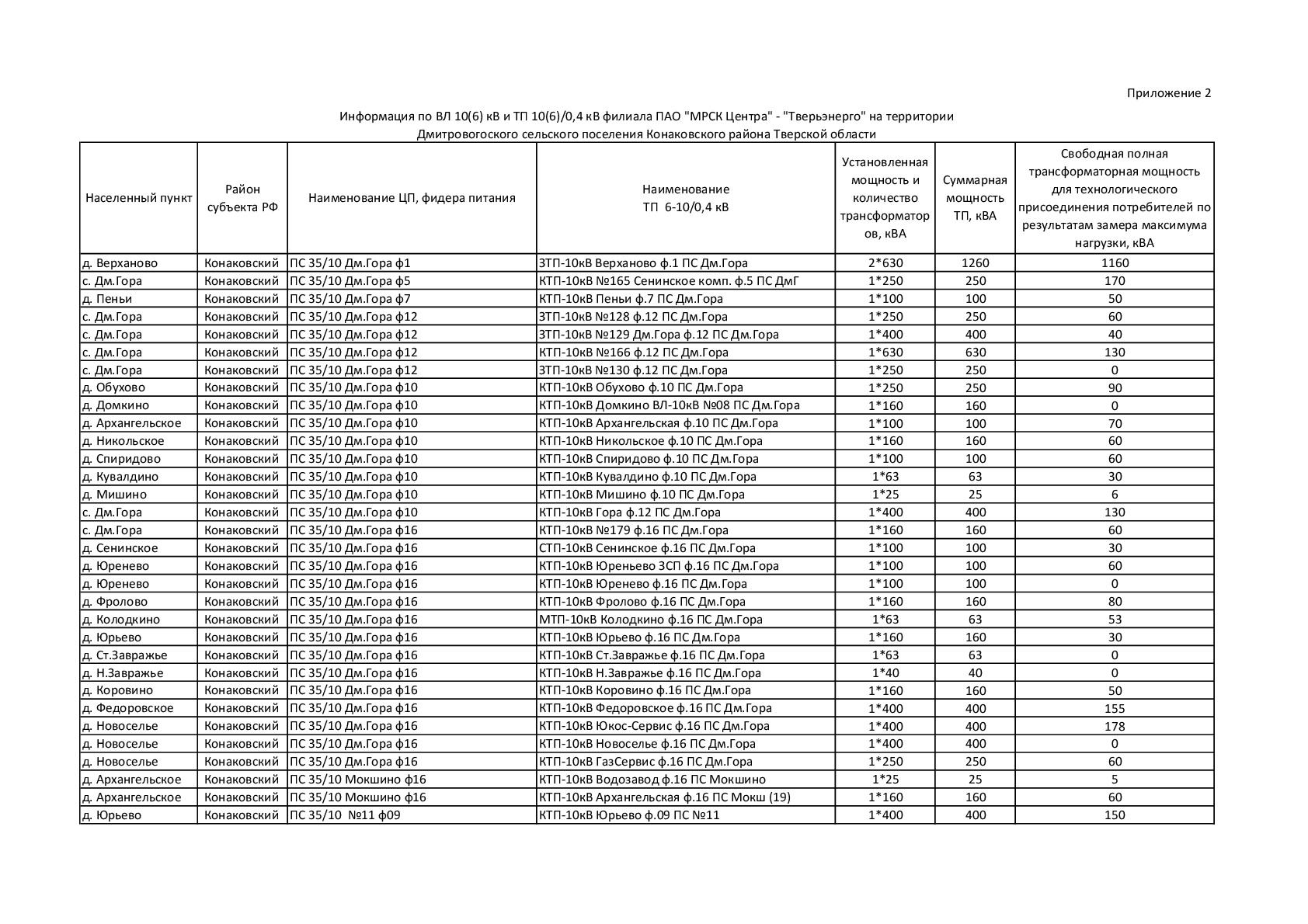 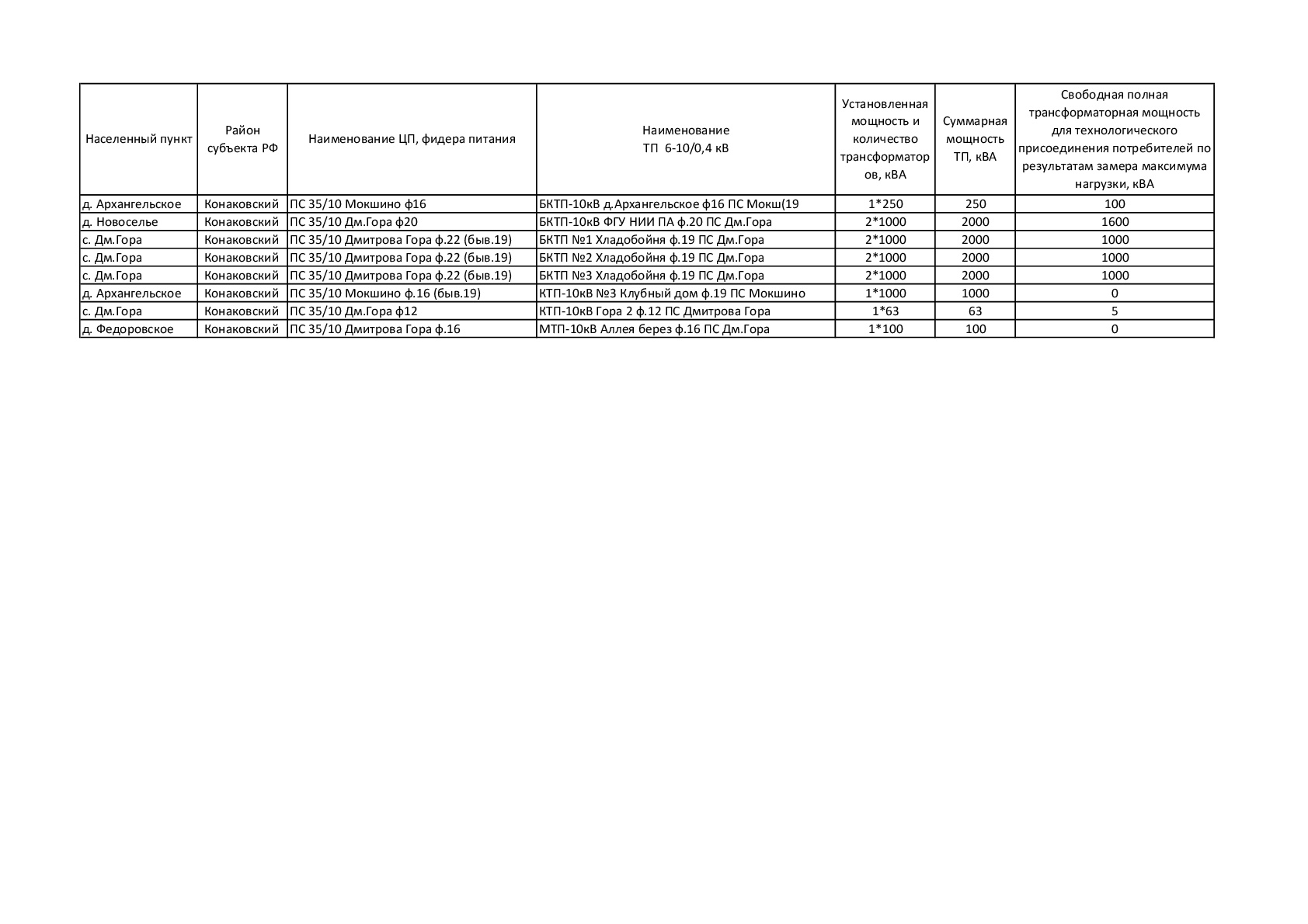 Распределение электроэнергии производится от подстанции 35/10 кВ по воздушным сетям 10 кВ до поселковых подстанций 10/0,4 кВ, а от них по воздушным и кабельным сетям до объектов потребления.По состоянию на 2018 год к сетям электроснабжения подключено 1210 единиц в 23 населенных пунктах (таблица № 21).Обеспеченность населенных пунктов электроснабжениемОсновной особенностью Конаковского района, в состав которого входит поселение, является его изолированность от общей энергосистемы Тверской области с обеспечением электроснабжением только по напряжению 35 кВ от Конаковской ГРЭС по 4-м ВЛ 35 кВ: Конаковская ГРЭС – ЗМИ 1и 2 цепь и Конаковская – Конаково Тяговая (абонентская) 1 и 2 цепь, отсутствие уровня напряжения 110 кВ и ограниченность пропускной способности головных питающих ВЛ 35 кВ и ограниченность пропускной способности головных питающих ВЛ 35 кВ от Конаковской ГРЭ приводит к невозможности дальнейшего развития энергоузла и размещения энергоемских промышленных и сельскохозяйственных производств. Согласно информации филиала ПАО «МРСК Центра» - «Тверьэнерго» комплексной программой развития электрических сетей напряжением35 кВ и выше на территории Тверской области на 2018 – 2022 годы, разрабатываемой филиалом, на среднесрочную перспективу предлагаются следующие мероприятия:Для обеспечения надежного двухстороннего питания ПС 35 кВ Дмитрова Гора предлагается рассмотреть вопрос строительства ВЛ 35 ЗМИ-Дмитрова Гора с сопутствующей реконструкцией ПС 35 кВ ЗМИ и ПС 35 кВ Дмитрова Гора;Реконструкция ПС 35/10 кВ Дмитрова Гора с заменой ТР 10 кВ на вводе 10 кВ Т-1,Техническое перевооружение отдельных элементов ВЛ 35 кВ Дмитрова Гора – Фаянсовый завод в связи с их неудовлетворительном состоянием.2.6. Система сбора и утилизации твердых коммунальных отходов (ТКО)Сбором и утилизацией ТКО  занимается МУП ЖКХ «Дмитрова гора».  На балансе предприятия находится 2 автомобиля  уборочного профиля (автосамосвал и мусоровоз), которых явно недостаточно  для осуществления предприятием своих функций в полном объеме. За 2017 год общий годовой объем  ТКО, вывозимых на свалку, составил 8 тыс. м3/год, удельной объем ТКО на 1 человека – 4,7 м3/год/чел. В поселении, находящемся в сложных  экологических условиях (береговая линия Иваньковского водохранилища),  проблема сборки, и вывоза на полигон (дер. Белавино Конаковского района) твердых и жидких коммунальных отходов, строительных отходов приобретает особую актуальность. В связи с интенсивным строительством по побережью индивидуального жилья на территории поселения существует масса несанкционированных  свалок.В  задачу  санитарной  очистки  входит  сбор, удаление  и  обезвреживание  твердых  бытовых  отходов  от  всех  зданий  и  домовладений,  а  так  же  выполнение  работ  по  летней  и  зимней  уборке  улиц в  целях  обеспечения  чистоты  проездов  и  безопасности  движения.  По состоянию на 2018 год только у 27,7 % жителей поселения заключен договоров на мусор ТКО.Годовой объем ТКОАдминистрации поселения совместно с МУП «Дмитрова Гора» необходимо провести работу с жителями поселения по заключению договор на вывоз ТКО, а также обеспечить ликвидацию несанкционированных свалок с последующей рекувальтивацией земельных участков.2.7. Похоронное обслуживание населения.На территории поселения расположено 3 кладбища  в с. Дмитрова Гора, д. Архангельское, д. Федоровское. Основные проблемы, связанные с содержанием кладбищ, по состоянию на 2018 год:отсутствует организация, оказывающая ритуальные услуги;требуется расширение территории кладбищ;требуется благоустройство территорий кладбищ;необходимо оформить земельные участки под кладбищами в муниципальную собственность. Администрации поселения необходимо выполнить следующие мероприятия:Зарегистрировать право муниципальной собственности на земельный участок под кладбищем;Провести работы по обустройству ограждения кладбища и его благоустройству;Утвердить положение о порядке захоронения, содержания и посещения кладбищ на территории поселения.3. ХАРАКТЕРИСТИКА СОСТОЯНИЯ И ПРОБЛЕМ В РЕАЛИЗАЦИИ ЭНЕРГО- И РЕСУРСОСБЕРЕЖЕНИЯ И УЧЕТА И СБОРА ИНФОРМАЦИИУровень оснащенности многоквартирных и индивидуальных домов поселения представлен в таблице № 23.Информация об оснащенности приборами учетаПо информации МУП «Дмитрова Гора» на 1 водозаборной скважине села Дмитрова Гора прибор учета воды, поднимаемой из подземных источников, вышел из строя, на другой – требует поверки. В связи с этим у предприятия отсутствует достоверная информация об объеме питьевого водоснабжения.Низкий уровень оснащенности общедомовыми приборами учета многоквартирных домов оказывает отрицательное влияние на точность определения фактически поставляемых коммунальных ресурсов в многоквартирные дома, и соответствующих объемов оказываемых коммунальных услуг населению, в частности, объемов общедомового потребления.В соответствии с пунктом 5 статьи 13 Федерального закона от 23.11.2009 № 261-ФЗ «Об энергосбережении и о повышении энергетической эффективности и о внесении изменений в отдельные законодательные акты РФ» до 1 июля 2012 года собственники жилых домов, а также собственники помещений в многоквартирных домах обязаны обеспечить оснащение таких домов приборами учета используемых воды, тепловой энергии, электрической энергии, а также ввод установленных приборов учета в эксплуатацию. При этом многоквартирные дома в указанный срок должны быть оснащены коллективными (общедомовыми) приборами учета используемых воды, тепловой энергии, электрической энергии, а также индивидуальными и общими (для коммунальной квартиры) приборами учета используемых воды, электрической энергии.В случае неисполнения вышеуказанной обязанности до 1 июля 2013 года организации, которые осуществляют снабжение водой, природным газом, тепловой энергией, электрической энергией или их передачу и сети инженерно-технического обеспечения которых имеют непосредственное присоединение к сетям, входящим в состав инженерно-технического оборудования объектов, подлежащих оснащению приборами учета используемых энергетических ресурсов, обязаны совершить действия по оснащению приборами учета используемых энергетических ресурсов, снабжение которыми и передачу которых указанные организации осуществляют.В отношении регулируемой организации МУП «Дмитрова Гора» потребность и краткосрочные планы по установке приборов учета энергетических ресурсов выражаются в следующих показателях:- установка прибора учета воды на водозаборную скважину села Дмитрова Гора;- поверка прибора учета воды на водозаборную скважину села Дмитрова Гора;- оснащение многоквартирных домов индивидуальными приборами учета холодного водоснабжения 109 ед. из 201 необходимых единиц, многоквартирными приборами учета потребления тепловой энергии 0 ед.МУП «Дмитрова Гора» имеет действующий энергетический паспорт по результатам обязательного энергетического обследования в отношении МУП «Дмитрова Гора» (регистрационный номер СРО-Э-142/045-1291).К основным проблемам в области ресурсо- и энергосбережения в поселение относятся:- низкий уровень оснащенности приборами учета тепловой энергии и холодной воды многоквартирных домов (до 50 %);- отсутствие единой программы оснащения приборами учёта многоквартирных домов в отношении организаций, сети инженерно-технического обеспечения которых имеют непосредственное присоединение к сетям, входящим в состав инженерно-технического оборудования многоквартирных домов, а также субсидиарной муниципальной поддержки в финансировании данных мероприятий.4. ЦЕЛЕВЫЕ ПОКАЗАТЕЛИ РАЗВИТИЯ КОММУНАЛЬНОЙ ИНФРАСТРУКТУРЫЦелевые показатели, используемые для оценки развития коммунальной инфраструктуры в части развития объектов местного значения представлены в таблице № 24.Целевые показатели развития коммунальной инфраструктуры объектов местного значения5. ОБЩАЯ ПРОГРАММА РАЗВИТИЯ КОММУНАЛЬНОЙ ИНФРАСТРУКТУРЫФинансовые показатели реализации программы6. ОРГАНИЗАЦИЯ РЕАЛИЗАЦИИ ПРОЕКТОВСистема организации реализации проектов, отраженных в Программе, включает в себя организационную схему вариантов реализации проектов, в том числе этап согласования и утверждения инвестиционных проектов, выбор способа их реализации, проведение муниципальных конкурсных процедур, алгоритм мониторинга реализации проектов, оценку достижения соответствующих целевых индикаторов.Основным принципом организации реализации проектов является сбалансированность интересов органов государственных власти Тверской области, органов местного самоуправления поселения, предприятий и организаций различных форм собственности, принимающих участие в реализации проектов Программы.Общий контроль организацией реализации проектов осуществляет администрация поселения.При реализации мероприятий Программы назначаются координаторы Программы, обеспечивающее общее управление реализацией конкретных мероприятий Программы. Координаторы Программы несут ответственность за своевременность и эффективность действий по реализации программных мероприятий, а также за достижение утвержденных значений целевых показателей эффективности развития систем коммунальной инфраструктуры поселения.Состав, предлагаемых к реализации в Программе проектов включает в себя:- проекты, реализуемые действующими на территории организациями, в том числе регулируемыми;- проекты, выставляемые на конкурс для привлечения сторонних инвесторов.Основные достоинства и недостатки вариантов реализации проектов представлены в таблице ниже.Достоинства и недостатки вариантов реализации проектовПроекты, финансирование которых осуществляется за счет муниципальных целевых бюджетных средств, подлежат ежегодному включению в состав расходной части бюджета поселения. Проекты, финансирование которых осуществляется за счет государственных целевых бюджетных средств, подлежат ежегодному включению в состав расходной части бюджета соответствующего уровня, а также бюджета поселения при условии реализации проекта в форме субвенций и субсидий от бюджета вышестоящего уровня. Определение исполнителя проекта осуществляется в соответствии с Федеральным законом от 05.04.2013 № 44-ФЗ «О контрактной системе в сфере закупок товаров, работ, услуг для обеспечения государственных и муниципальных нужд».Проекты действующих регулируемых организаций, в рамках заявлений на технологическое присоединение к системам коммунальной инфраструктуры, при наличии технической возможности подключения, реализуются на основе заключаемых договоров на технологическое присоединение в установленные законодательством сроки в размере установленной платы за технологическое присоединение в отношении неограниченного круга лиц. Выпадающие доходы от реализации мероприятий по технологическому присоединению подлежат включению в инвестиционные программы регулируемых организаций на очередной период регулирования в соответствии со сроками рассмотрения таких программ. Внутрихозяйственными источниками финансирования данных мероприятий являются: амортизация, прибыль, внешние займы.Проекты действующих регулируемых организаций, в рамках заявлений на технологическое присоединение к системам коммунальной инфраструктуры, при отсутствии технической возможности подключения, реализуются на основе заключаемых договоров на технологическое присоединение в установленные законодательством сроки в размере установленной платы за технологическое присоединение в отношении индивидуального проекта, включающего мероприятия по реконструкции, модернизации строительству, обеспечивающие техническую возможность подключения к действующей системе коммунальной инфраструктуры.Порядок согласования и утверждения инвестиционных программ регулируемых организаций определяется следующими нормативно-правовыми актами:- Федеральный закон от 30.12.2004 № 210-ФЗ «Об основах регулирования тарифов организаций коммунального комплекса»;- Постановление Правительства РФ от 05.05.2014 № 410 «О порядке согласования и утверждения инвестиционных программ организаций, осуществляющих регулируемые виды деятельности в сфере теплоснабжения, а также требований к составу и содержанию таких программ»;- Постановление Правительства РФ от 29.07.2013 № 641 «Об инвестиционных и производственных программах организаций, осуществляющих деятельность в сфере водоснабжения и водоотведения»;- Постановление Правительства РФ от 01.12.2009 № 977 «Об инвестиционных программах субъектов электроэнергетики».Исполнение обязательств регулируемыми организациями по заключаемым договорам на технологическое присоединение осуществляется в рамках хозяйственного или подрядного способа в соответствии с требованиями Федерального закона от 18.07.2011 № 223-ФЗ «О закупках товаров, работ, услуг отдельными видами юридических лиц».7. УПРАВЛЕНИЕ ПРОГРАММОЙАдминистрация поселения обеспечивает реализацию комплексной программы развития коммунальной инфраструктуры согласно целевым показателям, объемам финансирования и срокам.Мониторинг реализации программы комплексного развития проводиться администрацией поселения. Администрация поселения выполняет следующие функции: - организацию наблюдения, получение достоверной и объективной информации о выполненных мероприятиях; - выявление причин, вызывающих тот или иной характер изменений;- определение степени достижения главной цели, решения основных задач комплексной программы развития;- стимулирование реализации комплексной программы развития в целом и отдельных его частей; - подготовку рекомендаций, направленных на преодоление негативных и поддержку позитивных тенденций, доведение их до сведения соответствующих органов власти.Итоги проведенного мониторинга ежегодно до 15 февраля года, следующего за отчетным, предоставляются Совету депутатов Дмитровогорского сельского поселения для утверждения.Изменения в комплексную программу развития можно вносить ежеквартально.По итогам мониторинга администрация поселения ежегодно до 1 апреля года, следующего за отчетным, проводит корректировку комплексной программы развития.ПРИЛОЖЕНИЯСхема сетей водоснабжения Дмитровогорского сельского поселения;Схема сетей водоснабжения с. Дмитрова Гора Дмитровогорского сельского поселения;Схема сетей канализации Дмитровогорского сельского поселения;Схема сетей канализации с. Дмитрова Гора Дмитровогорского сельского поселения;Схема сетей теплоснабжения с. Дмитрова Гора Дмитровогорского сельского поселения;Схема сетей газоснабжения Дмитровогорского сельского поселения;Схема сетей газоснабжения с. Дмитрова Гора Дмитровогорского сельского поселения;Схема сетей газоснабжения дер. Юрьево Дмитровогорского сельского поселения;Схема сетей электроснабжения Дмитровогорского сельского поселения.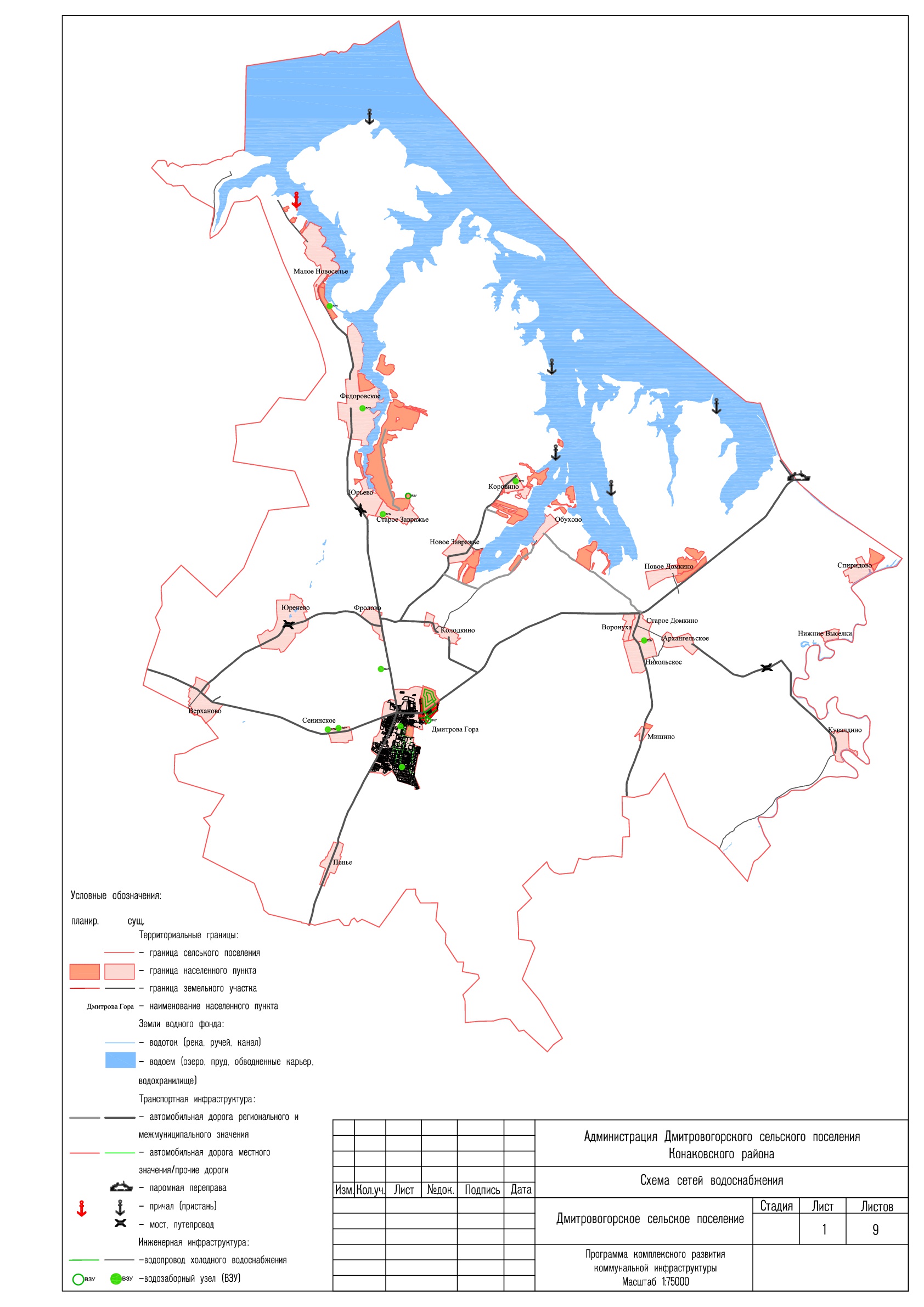 Схема 1.	Схема сетей водоснабжения Дмитровогорского сельского поселения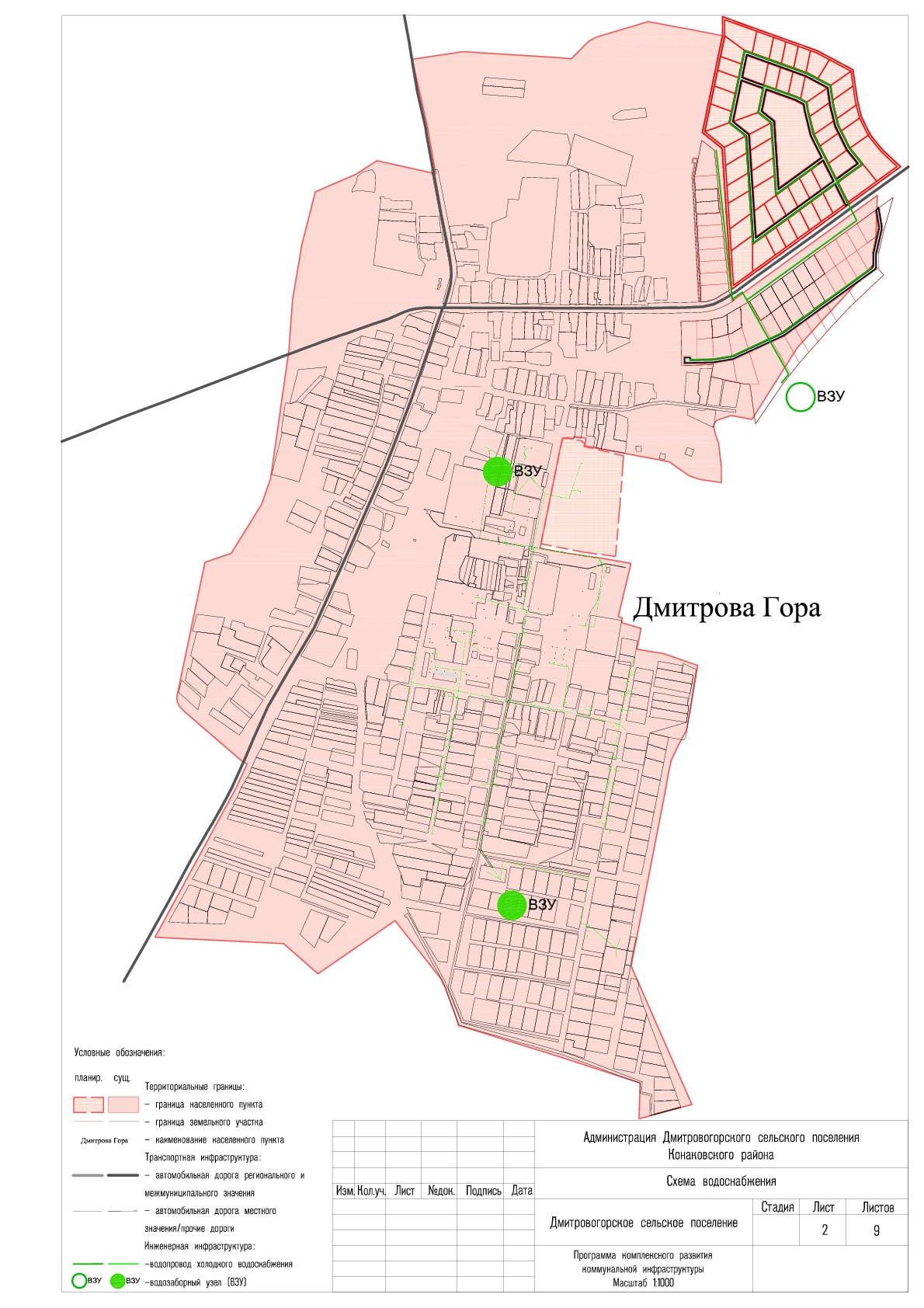 Схема 2.	Схема сетей водоснабжения с. Дмитрова Гора Дмитровогорского сельского поселения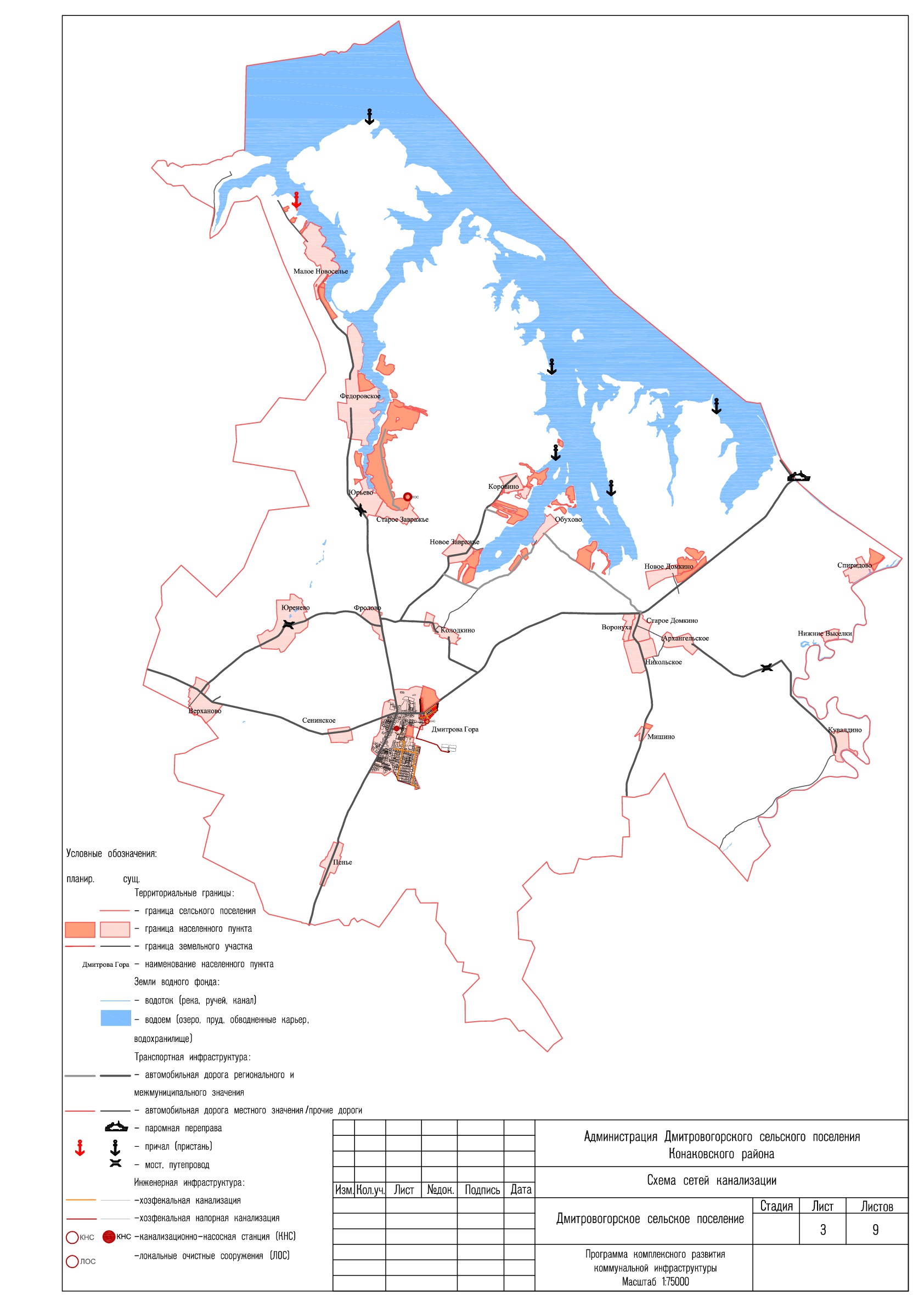 Схема 3.	Схема сетей канализации Дмитровогорского сельского поселения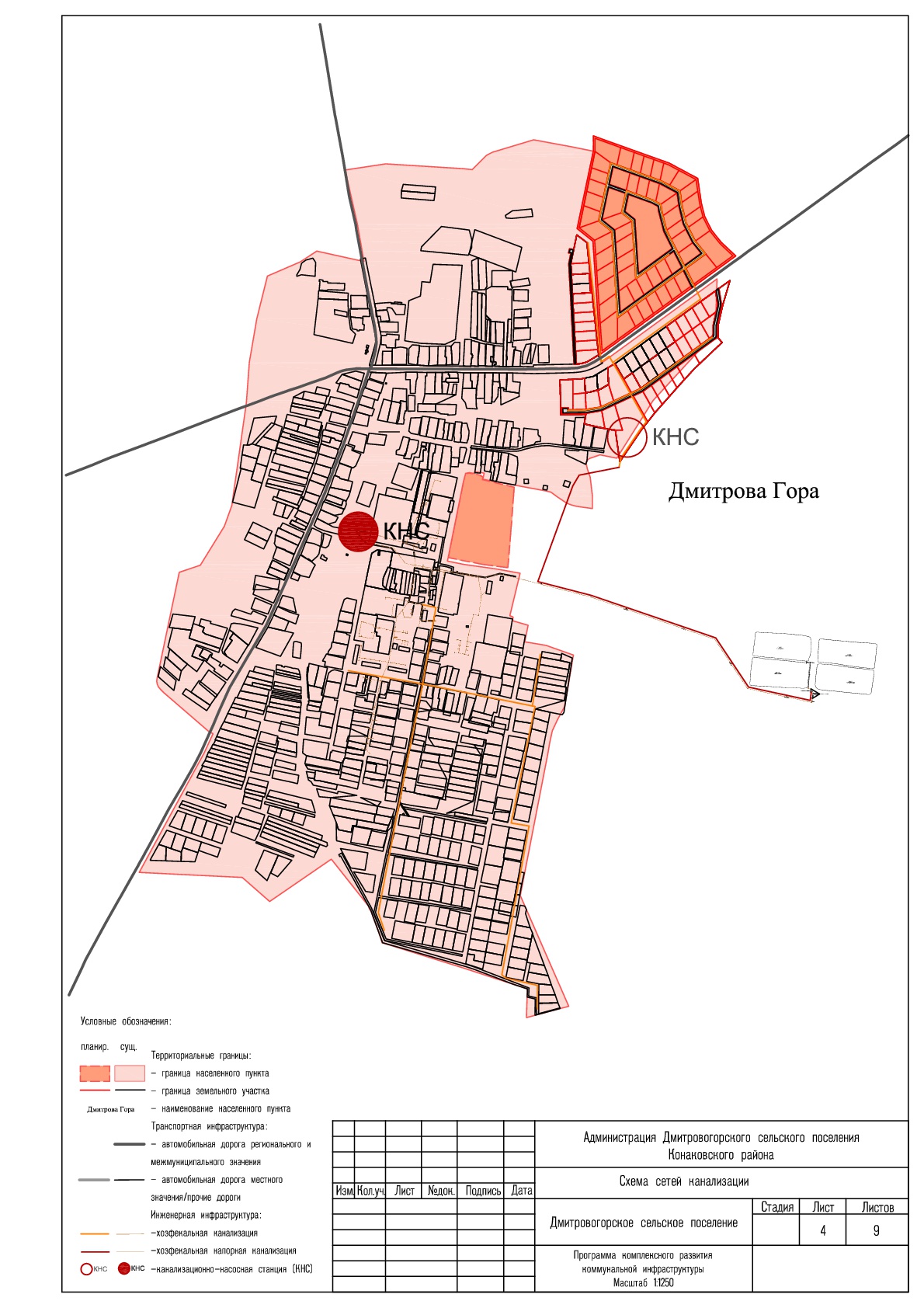 Схема 4.	Схема сетей канализации с. Дмитрова Гора Дмитровогорского сельского поселения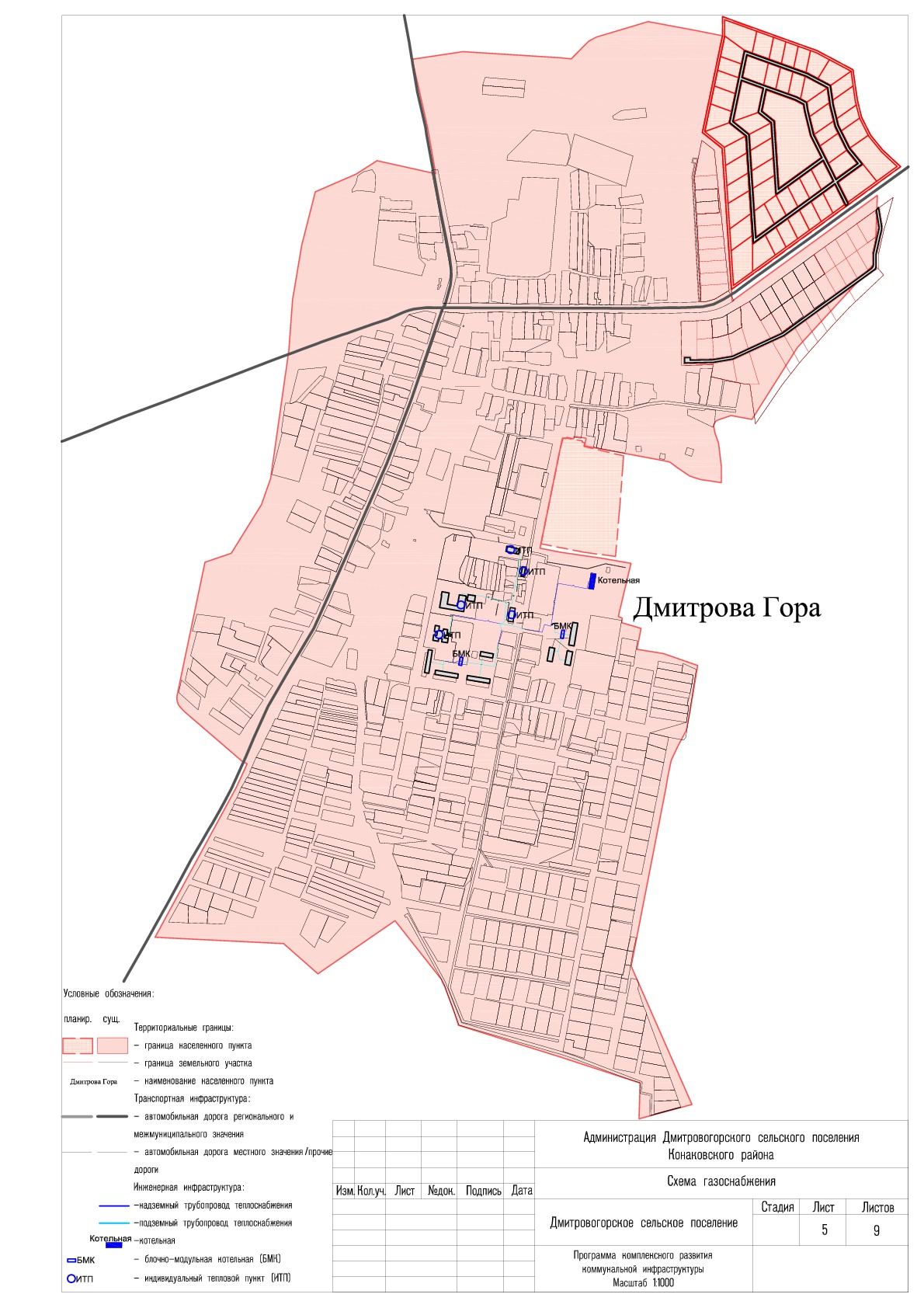 Схема 5.	Схема сетей теплоснабжения с. Дмитрова Гора Дмитровогорского сельского поселения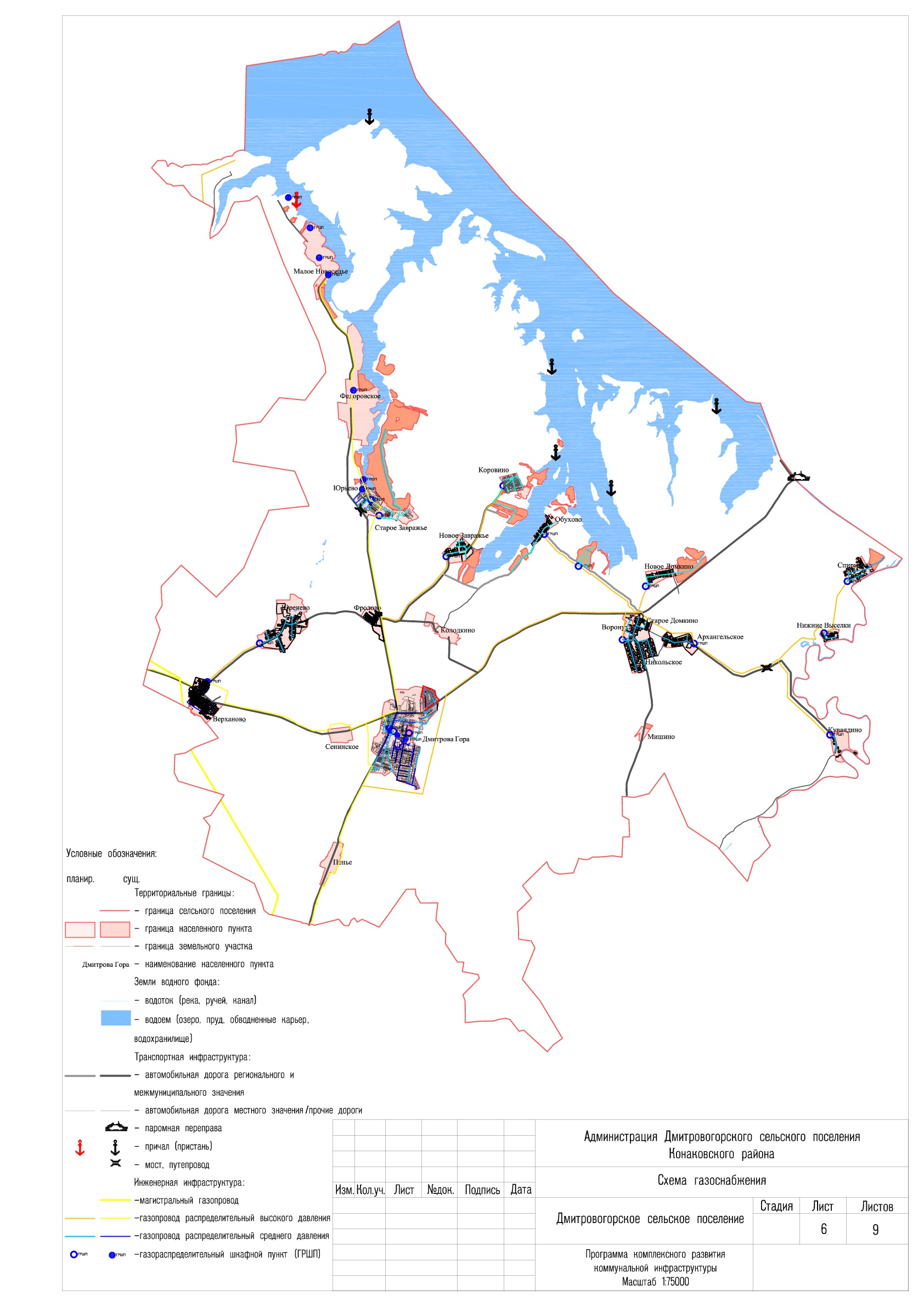 Схема 6.	Схема сетей газоснабжения Дмитровогорского сельского поселения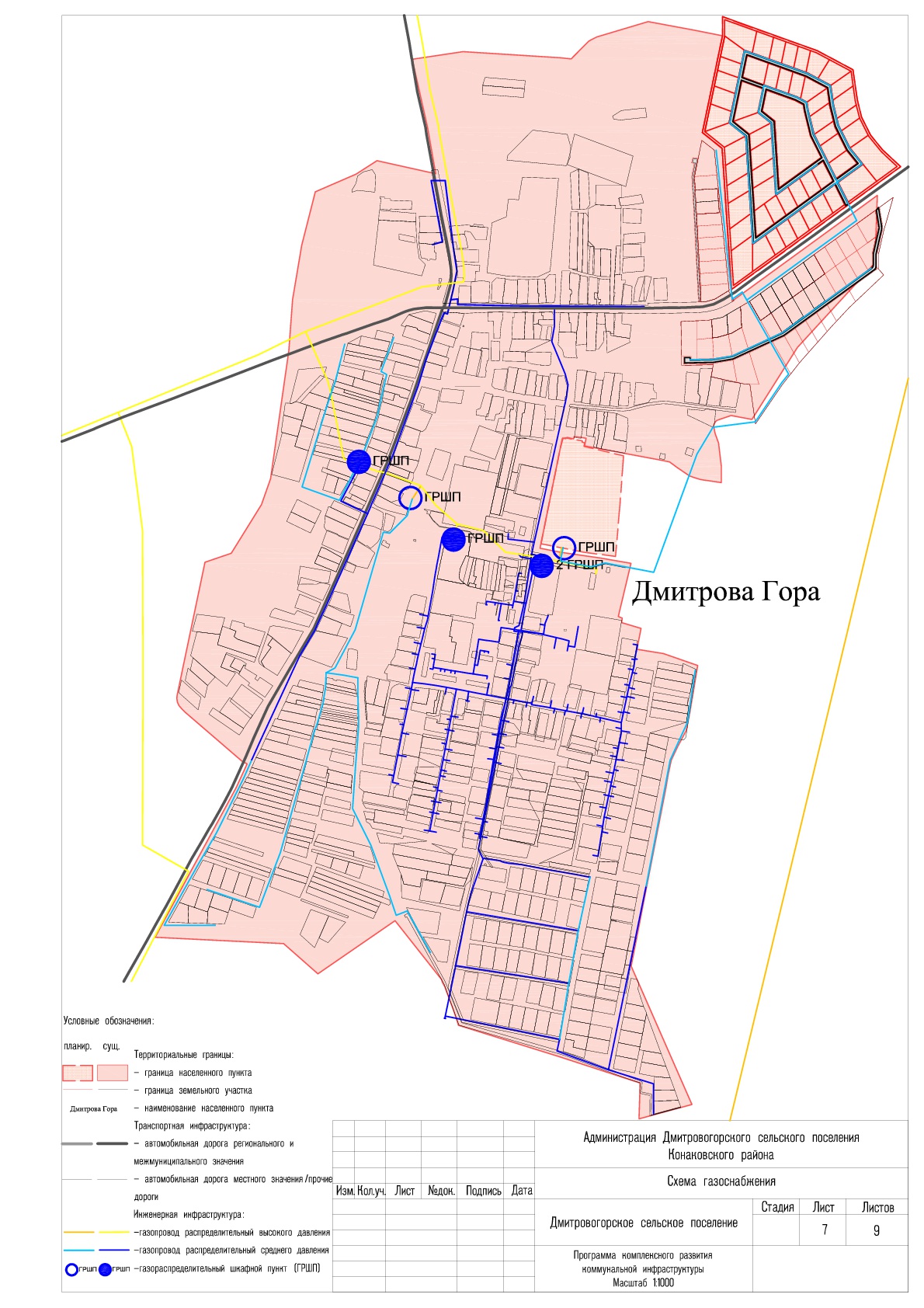 Схема 7.	Схема сетей газоснабжения с. Дмитрова Гора Дмитровогорского сельского поселения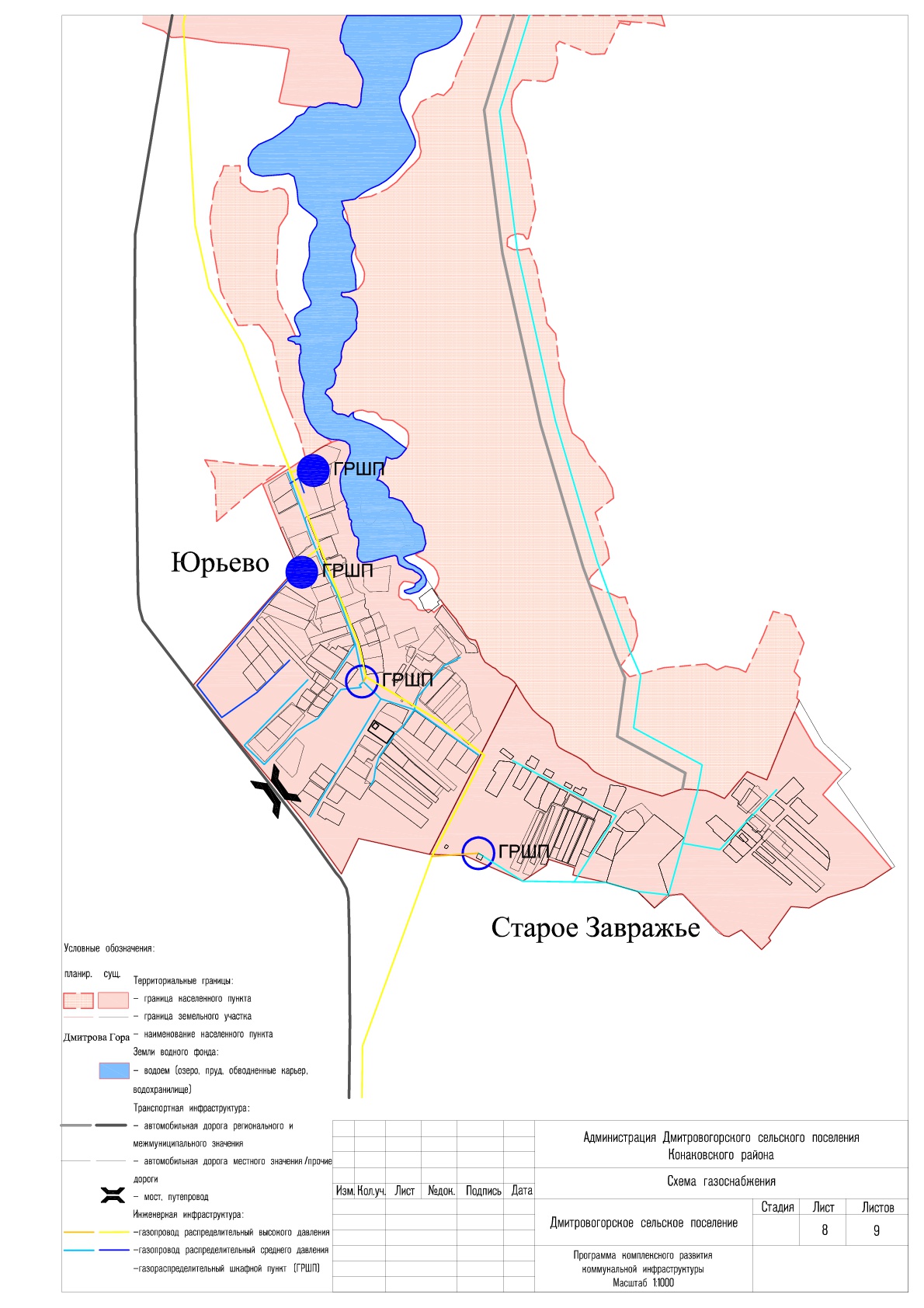 Схема 8.	Схема сетей газоснабжения дер. Юрьево Дмитровогорского сельского поселения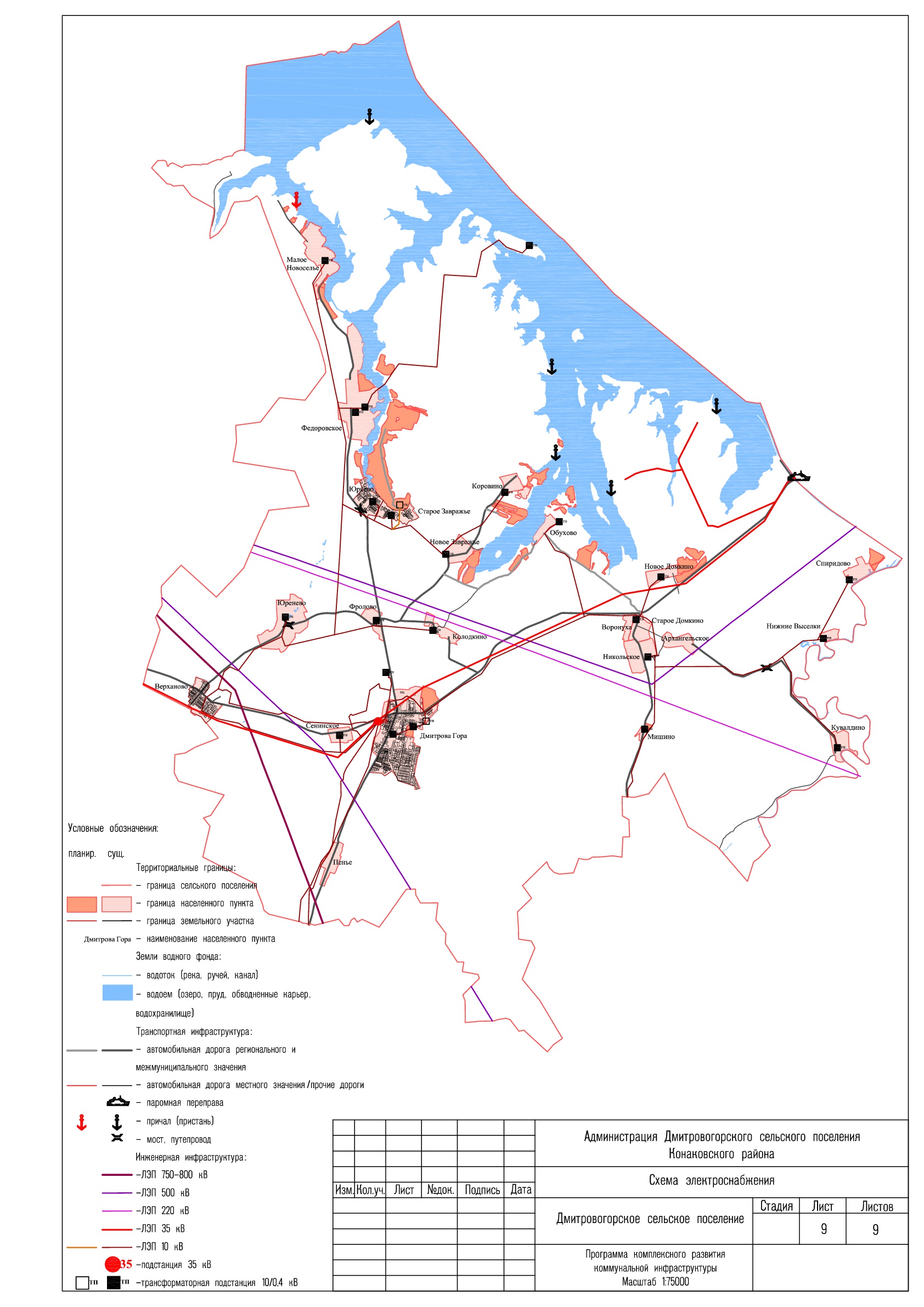 Схема 9.	Схема сетей электроснабжения Дмитровогорского сельского поселения.Ответственный исполнитель программыАдминистрация Дмитровогорского сельского поселенияСоисполнители программыМУП «Дмитрова Гора»Цели программы1) Обеспечение надежного предоставления коммунальных услуг наиболее экономичным способом при минимальном воздействии на окружающую среду, экономического стимулирования развития систем коммунальной инфраструктуры и внедрения энергосберегающих технологий.2) Обеспечение развития систем и объектов коммунальной инфраструктуры в соответствии с потребностями жилищного и промышленного строительства на основе Генерального плана Дмитровогорского сельского поселения.3) Инженерно-техническая оптимизация коммунальных систем Дмитровогорского сельского поселения.4) Перспективное планирование развития коммунальных систем Дмитровогорского сельского поселения.5) Разработка мероприятий по строительству, комплексной реконструкции и модернизации системы коммунальной инфраструктуры Дмитровогорского сельского поселения.6) Обеспечение доступности для граждан стоимости всех коммунальных услуг.7) Повышение надежности и качества коммунальных услуг для потребителей и обеспечение их соответствия требованиям действующих нормативов и стандартов.8) Улучшение экологической обстановки на территории Дмитровогорского сельского поселения.Задачи программы1) Анализ социально-экономического развития Дмитровогорского сельского поселения, динамики жилищного и промышленного строительства, объектов социальной сферы, потребления коммунальных ресурсов.2) Анализ существующего состояния каждой из систем ресурсоснабжения (электроснабжения, теплоснабжения, водоснабжения, коммунального водоотведения, газоснабжения, ливневого водоотведения, сбора и утилизации (захоронения) твердых бытовых отходах (далее - ТБО)).3) Количественный анализ приборов учета потребления ресурсов и ресурсосбережения у потребителей.4) Формирование прогноза обоснованного спроса на коммунальные ресурсы на основании перспективы развития Дмитровогорского сельского поселения с учетом изменения потребления коммунальных ресурсов и объемов образования ТБО по результатам анализа существующего состояния каждой из систем коммунальной инфраструктуры.5) Обоснование перечня инвестиционных проектов по каждой из систем коммунальной инфраструктуры, обеспечивающих достижение целевых показателей развития коммунальной инфраструктуры.Целевые показатели:перспективной обеспеченности и потребности застройки поселения, городского округа;надежности, энергоэффективности и развития соответствующей системы коммунальной инфраструктуры, объектов, используемых для утилизации, обезвреживания и захоронения твердых бытовых отходов;качества коммунальных ресурсовЦелевые показатели указаны в разделе 4Срок и этапы реализации программыСрок реализации Программы: 2018-2030 годы.1 этап 2018-2022 годы;2 этап 2023-2025 годы;3 этап 2026-2030 годы.Объемы требуемых капитальных вложений225 581,92  тыс. руб. (в ценах 2017 года)Ожидаемые результаты реализации программыСоздание системы коммунальной инфраструктуры Дмитровогорского сельского поселения, обеспечивающей предоставление качественных коммунальных услуг при приемлемых для населения тарифах, а также отвечающей экологическим требованиям и потребностям.№ п/пКадастровый номерПлощадь ЗУ, кв.мНаселенный пунктНачало освоенияКол-во индивидуальных жилых домовКол-во индивидуальных жилых домовКол-во индивидуальных жилых домовКол-во индивидуальных жилых домовКол-во индивидуальных жилых домовКол-во индивидуальных жилых домовКол-во индивидуальных жилых домовКол-во индивидуальных жилых домовКол-во индивидуальных жилых домовКол-во индивидуальных жилых домовКол-во индивидуальных жилых домовКол-во индивидуальных жилых домовКол-во индивидуальных жилых домовКол-во индивидуальных жилых домовКол-во индивидуальных жилых домов№ п/пКадастровый номерПлощадь ЗУ, кв.мНаселенный пунктНачало освоенияВСЕГО20182019202020212022202320242025202620272028202920302031-2040169:15:0000011:1969153997Дмитрова Гора2018-202554777777772ИТОГО 99088Обухово2022-20252055552.169:15:0000011:201217105Обухово2022-2025202.269:15:0000011:26303574Обухово2022-2025202.369:15:0000011:201518981Обухово2022-2025202.469:15:0000011:20161248Обухово2022-2025202.569:15:0000011:201755421Обухово2022-2025202.669:15:0000011:20182759Обухово2022-2025203ИТОГО  142095Новое Завражье2018-202550666666773.169:15:0000011:262359247Новое Завражье2018-2025503.269:15:0000011:26403077Новое Завражье2018-2025503.369:15:0000011:28498502Новое Завражье2018-2025503.469:15:0000011:28518797Новое Завражье2018-2025503.569:15:0000011:285412661Новое Завражье2018-2025503.669:15:0000011:33433443Новое Завражье2018-2025503.769:15:0000011:334427350Новое Завражье2018-2025503.869:15:0000011:334619018Новое Завражье2018-2025504ИТОГО  206117Обухово2022-202572181818184.169:15:0000011:1759131000Обухово2022-2025724.269:15:0000011:330332498Обухово2022-2025724.369:15:0000011:274014770Обухово2022-2025724.469:15:0000011:203524157Обухово2022-2025724.569:15:0000011:20363692Обухово2022-2025725 ИТОГО 100000Спиридово2031-204035355.169:15:0000011:186317318Спиридово2031-2040355.269:15:0000011:186482682Спиридово2031-2040356ИТОГО 1347438Старое Завражье2019-20254723939393939393939404040406.169:15:0000011:186819479Старое Завражье2019-20254726.269:15:0000011:1869517Старое Завражье2019-20254726.369:15:0000011:1909200755Старое Завражье2019-20254726.469:15:0000011:19146200Старое Завражье2019-20254726.569:15:0000011:1910166266Старое Завражье2019-20254726.669:15:0000011:21845563Старое Завражье2019-20254726.769:15:0000011:218611330Старое Завражье2019-20254726.869:15:0000011:1810692800Старое Завражье2019-20254726.969:15:0000011:220028297Старое Завражье2019-20254726.1069:15:0000011:1921112390Старое Завражье2019-20254726.1169:15:0000011:22109422Старое Завражье2019-20254726.1269:15:0000011:222154419Старое Завражье2019-20254727  ИТОГО 113850Малое Новоселье2018-202140555555557.169:15:0000011:191719305Малое Новоселье2018-2021407.269:15:0000011:268168269Малое Новоселье2018-2021407.369:15:0000011:183110000Малое Новоселье2018-202140869:15:0000011:209716276Мишино2031-2040669 ИТОГО 72019Юрьево2018-20212547779.169:15:0000011:26443837Юрьево2018-2021259.269:15:0000011:219657342Юрьево2018-2021259.369:15:0000011:222810840Юрьево2018-2021251069:15:0000011:2258102895Федоровское2018-20258055555555551010101169:15:0000011:298812300Малое Новоселье2022-20304111112ИТОГО  131305Коровино2018-2025465566666612.169:15:0000011:262732636Коровино2018-20254612.269:15:0000011:26281312Коровино2018-20254612.369:15:0000011:2632888Коровино2018-20254612.469:15:0000011:26345802Коровино2018-20254612.569:15:0000011:26292078Коровино2018-20254612.669:15:0000011:216548077Коровино2018-20254612.769:15:0000011:217025555Коровино2018-20254612.869:15:0000011:30362638Коровино2018-20254612.969:15:0000011:334212319Коровино2018-20254613ИТОГО  88000Обухово2018-2025313444444413.169:15:0000011:315454000Обухово2018-20253113.269:15:0000011:315534000Обухово2018-20253114 ИТОГО 194794Коровино2018-203068444455666666614.169:15:0000011:1924111700Коровино2018-20306814.269:15:0000011:33641970Коровино2018-20306814.369:15:0000011:336538700Коровино2018-20306814.469:15:0000011:33667343Коровино2018-20306814.569:15:0000011:33673000Коровино2018-20306814.669:15:0000011:3368985Коровино2018-20306814.769:15:0000011:33691054Коровино2018-20306814.869:15:0000011:33701106Коровино2018-20306814.969:15:0000011:33712665Коровино2018-20306814.1069:15:0000011:21662575Коровино2018-20306814.1169:15:0000011:21672611Коровино2018-20306814.1269:15:0000011:21691412Коровино2018-20306814.1369:15:0000011:217619673Коровино2018-2030681569:15:0000011:45280503Малое Новоселье2022-2025982424252516ИТОГО  308819Новое Домкино2022-203010810101010131314141416.169:15:0000011:286173918Новое Домкино2022-203010816.269:15:0000011:2862102595Новое Домкино2022-203010816.369:15:0000011:2863112400Новое Домкино2022-203010816.469:15:0000011:208719906Новое Домкино2022-2030108 Общее количество Общее количество Общее количество Общее количество Общее количество120839828383134134138138646570707041№ п/пНаселенный пунктНачало освоенияВСЕГО20182019202020212022202320242025202620272028202920302031-204041Дмитрова Гора2018-202510313131313131313132Обухово2022-20251233333Новое Завражье2018-2025303,63,63,63,63,63,64,24,24Обухово2022-202543111111115Спиридово2031-204022226Старое Завражье2019-20252832323232323232323242424247Малое Новоселье2018-202124333333338Мишино2031-2040339Юрьево2018-202115244410Федоровское2018-2025112777777777714141411Малое Новоселье2022-20302111112Коровино2018-2025283344444413Обухово2018-2025192222222214Коровино2018-203041222233444444415Малое Новоселье2022-2025591414151516Новое Домкино2022-203065666688888ИТОГО ПО ГОДАМИТОГО ПО ГОДАМИТОГО ПО ГОДАМИТОГО ПО ГОДАМ3662626293939595424350505025Год2018201920202021202220232024202520262027202820292030Общая численность населения, человек1733179518571920201321062201229723392382243224822532№ п/пНаименование объектаКадастровый номерПраво собственностиОбслуживающая организация1Разведочно-эксплуатационная скважина с насосной первого подъема69:15:0110101:1208МуниципальноеМУП «Дмитрова Гора»2Водозаборный узел, в т.ч. водонапорная башня69:15:0110101:1207МуниципальноеМУП «Дмитрова Гора»3Водопроводные сети69:15:0000000:1525МуниципальноеМУП «Дмитрова Гора»№ п/пНаименование показателяЕд.изм20172017№ п/пНаименование показателяЕд.измФакт за годПроцентное соотношение1Объем поднятой водыкуб.м/сутки143,372Объем воды, прошедшей водоподготовкукуб.м/сутки03Потери воды*куб.м/сутки2,764Объем отпуска водыкуб.м/сутки140,614.1на собственные нуждыкуб.м/сутки1,370,984.2населениюкуб.м/сутки121,9486,724.3бюджетным потребителямкуб.м/сутки3,042,164.4прочим потребителямкуб.м/сутки14,2610,14Наименование20182019202020212022202320242025Объем отпуска воды, куб.м/сут150,33155,39160,45165,51170,57175,63180,69185,75Наименование объектаКадастровый номерГод буренияГод ввода в эксплуатациюГлубина, мУстановленная производительностьУстановленная производительностьНормативная производительностьНормативная производительностьХарактеристика насосного оборудованияХарактеристика насосного оборудованияХарактеристика насосного оборудованияХарактеристика насосного оборудованияХарактеристика насосного оборудованияФизический износ, %Реле давленияЭнергосбережениеЭнергосбережениеНаименование объектаКадастровый номерГод буренияГод ввода в эксплуатациюГлубина, мм3/часм3/сутким3/часм3/суткиМарка насосаКол-во насосов, штНапор Н, мМарка эл.двигателяМощность, кВтФизический износ, %Реле давленияСчетчик учета водыСчетчик учета электроэнергииВодозаборный узел, в т.ч. водонапорная башня69:15:0110101:12072002200210110,3247,225600ЭЦВ-6-25-100 1100ЭЦВ1128В нерабочем состоянииВ нерабочем состоянии"Меркурий 230 АМ-01"Разведочно-эксплуатационная скважина с насосной первого подъема69:15:0110101:12082011201110545108040960ЭЦВ-8-40-90190ЭЦВ177РД-2ВСХН-80"Меркурий 230 АМ-01"Наименование объектаКадастровый номерГод ввода в эксплуатациюПротяженность, мДиаметр, ммМатериалИнформация о проведении капит.ремонтаФизический износ, %Наименование объектаКадастровый номерГод ввода в эксплуатациюПротяженность, мДиаметр, ммМатериалИнформация о проведении капит.ремонтаФизический износ, %Водопроводные сети69:15:0000000:152519706211ǿ50-100чугун, сталь, пластикПроведен капитальный ремонт 998 метров сетей83№ п/пНаименование объектаКадастровый номерПраво собственностиОбслуживающая организацияПримечание1Очистные сооружения69:15:0000011:3401МуниципальноеМУП «Дмитрова Гора»Копии кадастровых паспортов прилагается2Здание станции перекачки69:15:0110101:1202МуниципальноеМУП «Дмитрова Гора»Копии кадастровых паспортов прилагается3Канализационные сети69:15:0000000:1521МуниципальноеМУП «Дмитрова Гора»Копии кадастровых паспортов прилагается№ п/пНаименование параметраЕд.изм201320142015201620172018202220251Объем пропущенных сточных водтыс.куб.м70,67264,5851,340,043,5576,20120,092на собственные нуждытыс.куб.м011,28,40,340,090,0976,20120,093населениютыс.куб.м49,551,0645,7838,131,5135,0676,20120,094бюджетным потребителямтыс.куб.м7,97,553,73,81,11,176,20120,095прочим потребителямтыс.куб.м13,22,194,76,565,25,276,20120,096АНЖтыс.куб.м22,52,12,176,20120,09Наименование объектаКадастровый номерСистема очисткиГод вводав эксплуатациюУстановленная производительностьУстановленная производительностьИнформация о проведении капитального ремонтаФизический износ, %Наименование объектаКадастровый номерСистема очисткиГод вводав эксплуатациюм3/часм3/суткиИнформация о проведении капитального ремонтаФизический износ, %Очистные сооружения с.Дмитрова Гора69:15:0000011:3401механическая197427648Капитальный ремонт, реконструкция или модернизация очистных сооружений не проводились100в том числе69:15:0000011:3401механическая197427648Капитальный ремонт, реконструкция или модернизация очистных сооружений не проводились100песколовки69:15:0000011:3401механическая197427648Капитальный ремонт, реконструкция или модернизация очистных сооружений не проводились100отстойники69:15:0000011:3401механическая197427648Капитальный ремонт, реконструкция или модернизация очистных сооружений не проводились100иллоуплотнители, поля фильтрации69:15:0000011:3401механическая197427648Капитальный ремонт, реконструкция или модернизация очистных сооружений не проводились100Наименование объектаКадастровый номерГод ввода в эксплуатациюПротяженность, мДиаметр, ммМатериалИнформация о проведении капит.ремонтаФизический износ, %Наименование объектаКадастровый номерГод ввода в эксплуатациюПротяженность, мДиаметр, ммМатериалИнформация о проведении капит.ремонтаФизический износ, %Канализационные сети69:15:0000000:152119744683ǿ150чугун,керамека, пластик648Проведен капитальный ремонт напорного коллектора 1,4 км68Наименование объектаКадастровый номерГод ввода в эксплуатациюХарактеристика насосного оборудованияХарактеристика насосного оборудованияХарактеристика насосного оборудованияХарактеристика насосного оборудованияИнформация о проведении капит.ремонтаНаименование объектаКадастровый номерГод ввода в эксплуатациюМарка насосаНапор Н, м Марка эл.двигателяМощность, кВтИнформация о проведении капит.ремонтаЗдание станции перекачки69:15:0110101:12021974СД-80/3232АМ-160М4У-216,5Капитальный ремонт не проводилсяУстановленная мощность, Гкал/часРасполагаемая мощность, Гкал/чПрисоединенная мощность, Гкал/часФактический температурный графикТип хим.водоподготовки3,523,451,095-702-х ступенчатая № п/пМарка котловУстановленная мощность, Гкал/часГод ввода в эксплуатациюГод капит. ремонтаПроцент износаВ работе/в резерве1НР-180,619832009100замена2НР-180,619832003в работе3НР-180,619832001100замена4НР-180,619832010100замена5НР-180,619832011в работе6НР-180,619832008резервПротяженность, км в 2-х трубном исполненииДиаметрМатериалСрок ввода в эксплуатацию% износаФакт. тепловые потери в сетях, %Тепловые сети, в т.ч.2,03640-219сталь198710030действующие1,62140-219сталь198710030недействующие0,41540-76сталь198710030№ п/пНаименование Ед.изм20142015201620171Производство тепловой энергииГкал4020,33105,82960,731252Расход тепловой энергии на СНГкал92,471,568,171,883Потери в сетяхГкал217,1167,7159,9168,84Полезный отпуск тепловой энергииГкал3710,82866,62732,72884,324.1населениеГкал2050,61509,31954,91779,474.2бюджетные организацииГкал929,1756407,81104,854.3прочие потребителиГкал721,7601,337005Годовой расход условного топливат у.т.715,8624,2477,3503,816Удельный расход условного топлива на производство тепловой энергиикг.у.т/Гкал178201161,2161,2№ п/п Наименование населенного пунктаКоличество лицевых счетов1с.Дмитрова Гора4642дер.Верханово603дер.Коровино234дер.Малое Новоселье695дер.Федоровское1016дер.Фролово57дер.Юрьево2724НаименованиеГод ввода/Год реконструкции (при изменении установленной мощности)Установленная мощность трансформаторов (суммарная), МВАМаксимальная нагрузка по данным контрольного замера энергосистемы за последние 5 лет., МВАРезерв мощности на основании замеров режимного дня, (Sтек), МВАТекущий статусМощность по договорам ТП, находящимся на исполнении, МВтРезерв мощности для технологического присоединения (Sперсп), МВА с коэффициентамиПерспективный статус для технологического присоединенияПС 35/10 кВ Дмитрова Гора1963/201210+108,641,86Открыт0,980,77Открыт№
п/пНаименование
населенного
пунктаОбщие данныеОбщие данныеОбщие данныеОбщие данныеОбеспеченность электроснабжением№
п/пНаименование
населенного
пунктаКол-во домов (ед.)Общ. площадь (кв. м)Кол-во постоянных жителей (чел.)Обеспеченность жильем (кв.м/чел.)Обеспеченность электроснабжением1с. Дмитрова Гора266756070010,8КТП 10/0,4 №128, 129, 130, Гора, Гора-21МКД и дома блокированной застройки16980054118,1КТП 10/0,4 №128, 129, 130, Гора, Гора-22д. Архангельское3722204747КТП 10/0,4 
Архангельское3д. Верханово67462010544КТП 10/0,4  №158
Верханово-комплекс4д. Воронуха2213206220МТП 10/0,4
Ст. Домкино5д. Колодкино1911402570КТП 10/0,4 
Колодкино6д. Коровино2917402870КТП 10/0,4 
Коровино7д. Кувалдино2615608195КТП 10/0,4 
Кувалдино8д. Малое Новоселье9858808735КТП 10/0,4 
Малое Новоселье,
КТП Газсервис
(ул. Сиреневая),
Юкос сервис.9д. Мишино74202210КТП 10/0,4 
Мишино10д. Н. Выселки127201720КТП 10/0,4 
Токарево11д. Никольское8551006480КТП 10/0,4 
Никольское12д. Новое Домкино4124606410КТП 10/0,4 
Запрудье13д. Новое Завражье3319806330КТП 10/0,4 
Новозавражье14д. Обухово34202000КТП 10/0,4 
Обухово15д. Пенье44264020132КТП 10/0,4 
Пеньи16д. Сенинское2816804637КТП 10/0,4 
Сенинское17д. Спиридово32132000КТП 10/0,4 
Спиридово18д. Старое Домкино3319803951МТП 10/0,4
Ст. Домкино19д. Старое Завражье2112605252КТП 10/0,4
Ст. Завражье20д. Федоровское152912067136КТП 10/0,4
Федоровское,
Федоровское
центральное.21д. Фролово159002143КТП 10/0,4
Фролово22д. Юренево5331804965КТП 10/0,4
Юренево,
Юренево ЗСП23д. Юрьево43258017152КТП 10/0,4
ЮрьевоВСЕГО:частный сектор119472000176246,431МКД169800176246,431№ п/пГодОбъем ТКО, тыс.м3/годКол-во заключенных договоров120156338450220165944450320178088470№ п/пАдресВид (МКД/ инд. дом/ общ. здание)Кол-во квартирНаличие общедомового прибора учета (централизованная система)Наличие общедомового прибора учета (централизованная система)Инд. прибор учета ХВС№ п/пАдресВид (МКД/ инд. дом/ общ. здание)Кол-во квартирХВС (да/нет)ОтоплениеИнд. прибор учета ХВС1инд. дома (общие число)инд. домне указыватьИнд. отопление482Детский садобщ. зданиенетНетвышел из строя 09.01.2017г3Школаобщ. зданиедаНет14Больницаобщ. зданиедаДа15Дом культурыобщ. зданиенетИнд. отопление6ФОКобщ. зданиедаИнд. отоплениевышел из строя 2015г7Библиотекаобщ. зданиенетИнд. отопление8Администрацияобщ. зданиенетИнд. отопление9АТСобщ. зданиенетИнд. отопление10Отделение связиобщ. зданиенетИнд. отопление11Магазины инд. Отоплениеобщ. зданиенетИнд. отопление12ЖКХобщ. зданиенетИнд. отопление13МКД ул. Новая, д.3аМКД27нетне уст1514МКД ул. Новая, д.18МКД30нетне уст1715МКД ул. Новая, д.19МКД30нетне уст1816МКД ул. Новая, д.1МКД12нетне уст1017МКД ул. Новая, д.2МКД12нетне уст1118МКД ул. Центральная, д.3МКД12нетне уст1019МКД ул. Центральная, д.4МКД18нетне уст1120МКД ул. Центральная д.8МКД8нетИнд. отопление721МКД ул. Ударная, д.20МКД30нетне уст822МКД ул. Ударная, д.3аМКД11нетИнд. отопление023МКД ул. Центральная, д.1МКД4нетне уст224ОбщежитиеОбщежитие6нетИнд. отопление025Частный дом ул. Центральная, д.3аинд. дом1нетне уст0№ п/пНаименование показателейНаименование показателейЕд.Изм.Базовый период, 2018 годПервая очередь, 2022 годВторая очередь, 2025 годРасчётный срок, 2030 годIСистема централизованного водоснабженияСистема централизованного водоснабженияСистема централизованного водоснабженияСистема централизованного водоснабженияСистема централизованного водоснабженияСистема централизованного водоснабженияСистема централизованного водоснабжения1Показатели качества питьевой воды Доля проб питьевой воды, соответствующей нормативным требованиям в распределительной сети села Дмитрова Гора%01001001002Показатели надежности и бесперебойности Протяженность водопроводных сетей, нуждающихся в заменекм5,23,41,00,012Показатели надежности и бесперебойности Число инцидентов на водопроводных сетяхусл. ед.63102Показатели надежности и бесперебойности Степень износа водопроводных сетей%835435253Показатели эффективности использования ресурсовУдельное энергопотребление на водоснабжениекВт*ч/куб.м0,570,500,480,454Показатели качества обслуживания абонентовНадежность и бесперебойность водоснабжениячасов в сутки24242424IIСистема централизованного водоотведенияСистема централизованного водоотведенияСистема централизованного водоотведенияСистема централизованного водоотведенияСистема централизованного водоотведенияСистема централизованного водоотведения1Показатели качества очистки сточных вод Доля проб сточных вод соответствующих нормативам %01001001002Показатели надежности и бесперебойности Протяженность канализационных сетей, нуждающихся в заменекм3,22,10,80,012Показатели надежности и бесперебойности Число инцидентов на канализационных сетяхусл. ед.42002Показатели надежности и бесперебойности Степень износа канализационных сетей%684530203Показатели эффективности использования ресурсовУдельное энергопотребление на водоотведениекВт*ч/куб.м0,320,30,290,254Показатели качества обслуживания абонентовНадежность и бесперебойность водоотведенияЧасов в сутки24242424IIIСистема централизованного теплоснабженияСистема централизованного теплоснабженияСистема централизованного теплоснабженияСистема централизованного теплоснабженияСистема централизованного теплоснабженияСистема централизованного теплоснабженияСистема централизованного теплоснабжения1Показатели надежности и бесперебойностиПротяженность сетей теплоснабжения, нуждающихся в заменекм1,00,10,050,011Показатели надежности и бесперебойностиПотери в сетяхГкал159,90,00,00,01Показатели надежности и бесперебойностиЧисло инцидентов на канализационных сетяхусл. ед.20001Показатели надежности и бесперебойностиСтепень износа сетей теплоснабжения%1005030252Показатели качества обслуживания абонентовНадежность и бесперебойность теплоснабженияЧасов в сутки24242424№ п/пНаименование мероприятияКол-во человек/
домохозяйствСрок реализацииусл. ед.Технические характеристикиТехнические характеристикиРасценка/код показателяНорматив цены строительства на 01.01.2017, тыс.руб. на 1 усл.ед.Стоимость строительства, тыс.руб.Развитие централизованного водоснабженияРазвитие централизованного водоснабженияРазвитие централизованного водоснабженияРазвитие централизованного водоснабженияРазвитие централизованного водоснабженияРазвитие централизованного водоснабженияРазвитие централизованного водоснабженияРазвитие централизованного водоснабженияРазвитие централизованного водоснабженияРазвитие централизованного водоснабжения1Установка станции обезжелезивания на разведочно-эксплуатационной скважине с насосной первого подъема1 этапкуб.м/сут960Установленная производительность НЦС 19-03-003-0114,6214035,202Установка станции обезжелезивания на водозаборном узле1 этапкуб.м/сут247,2Установленная производительность НЦС 19-03-003-0114,623614,063Проведение капитального ремонта водопроводных сетей в с. Дмитрова Гора1-3 этапыкм2,59ПЭ 100НЦС 14-06-001-012886,27475,263.1по ул. Центральная1 этапкм0,7ПЭ 100НЦС 14-06-001-012886,22020,343.2по ул. Лесная1 этапкм0,44ПЭ 100НЦС 14-06-001-012886,21269,933.3по ул. Кузина2 этапкм0,34ПЭ 100НЦС 14-06-001-012886,2981,313.4по ул. Новая2 этапкм0,5ПЭ 100НЦС 14-06-001-012886,21443,103.5ул. Ударная2 этапкм0,16ПЭ 100НЦС 14-06-001-012886,2461,793.6к МКД ул. Ударная, д.20, ул. Новая, д.19,18, ул. Центральная, д.44 МКД3 этапыкм0,3ПЭ 100НЦС 14-06-001-012886,2865,863.7к МКД ул. Новая, д.1,22 МКД3 этапыкм0,15ПЭ 100НЦС 14-06-001-012886,2432,934Обеспечение водоснабжением жилой застройки на ул. Кимрская, ул. Дубнинская93 дома, 
279 человек1 этап12508,224.1Строительство ВЗУ для жилой застройки в районе ул. Кимрская*93 дома, 
279 человек1 этапкуб.м./сут64,17Насосная станция первого подъемаНЦС 19-03-001-01422695,144.2Строительство водопровода от планируемого ВЗУ к жилой застройки на ул. Кимрская, ул. Дубнинская93 дома, 
279 человек1 этапкм0,3ПЭ 100НЦС 14-06-001-012886,2865,864.3Строительство водопровода от планируемого ВЗУ к жилой застройки на ул.Кимрская28 дома, 84 человека1 этапкм0,8ПЭ 100НЦС 14-06-001-012886,22308,964.4Строительство водопровода от планируемого ВЗУ к жилой застройки на ул. Дубнинская11 домов, 33 человека1 этапкм0,4ПЭ 100НЦС 14-06-001-012886,21154,484.5Строительство водопровода от планируемого ВЗУ к новой жилой застройки на ул. Кимрская54 дома, 162 человека1 этапкм1,9ПЭ 100НЦС 14-06-001-012886,25483,785Обеспечение водоснабжением жилой застройки дер. Старое Завражье472 дома, 
1416 человек1-3 этапы6653,645.1Строительство ВЗУ для жилой застройки в дер. Старое Завражье472 дома, 
1416 человек1-3 этапыкуб.м./сут325,68Насосная станция первого подъемаНЦС 19-03-001-0120,436653,64ВСЕГОВСЕГОВСЕГОВСЕГОВСЕГОВСЕГОВСЕГОВСЕГОВСЕГО44286,38Развитие централизованного водоотведенияРазвитие централизованного водоотведенияРазвитие централизованного водоотведенияРазвитие централизованного водоотведенияРазвитие централизованного водоотведенияРазвитие централизованного водоотведенияРазвитие централизованного водоотведенияРазвитие централизованного водоотведенияРазвитие централизованного водоотведенияРазвитие централизованного водоотведения1Проведение реконструкции/строительства очистных сооружений, в том числе разработка ПСД261 дом, 783 человек2 этапкуб.м/сутки828,09Установленная производительность сущ. ОС - 648 куб.м/сутки, присоединяемая нагрузка  180,09 куб.м/суткиНЦС 19-04-006-015,624653,872Проведение капитального ремонта самотечных канализационных сетей 1-2 этапы км1,24335,852.1ул. Кузина1 этап км0,2ПЭ 160НЦС 14-007-001-013314,87722,642.2ул. Новая1 этап км0,5ПЭ 160НЦС 14-007-001-013314,871806,602.3от КНС до ФОК2 этап км0,5ПЭ 160НЦС 14-007-001-013314,871806,603Строительство сети канализации в с. Дмитрова Гора168 домов1-2 этапыкм2,69394,343.1ул. Новая21 дом, 63 человека1 этапкм0,6ПЭ 160НЦС 14-007-001-013314,872167,923.2ул. Центральная89 дома, 267 человек1 этапкм1ПЭ 160НЦС 14-007-001-013314,873613,213.3ул. Лесная58 дома, 174 человека2 этапкм1ПЭ 160НЦС 14-007-001-013314,873613,214Обеспечение водоотведением жилой застройки на ул. Кимрская, ул. Дубнинская93 дома1 этап16975,794.1Строительство КНС для жилой застройки в районе ул. Кимрская*93 дома, 
279 человек1 этапкуб.м/сутки21,39Канализационная насосная станцияНЦС 19-04-001-011,7737,864.2Строительство трубопровода от планируемой КНС к жилой застройки на ул. Кимрская, ул. Дубнинская93 дома, 
279 человек1 этапкм0,4ПЭ 200НЦС 14-007-001-033096,051349,884.3Строительство трубопровода от планируемой КНС к жилой застройки на ул.Кимрская28 дома, 84 человека1 этапкм0,8ПЭ 160НЦС 14-007-001-013314,872890,574.4Строительство трубопровода от планируемой КНС к жилой застройки на ул. Дубнинская11 домов, 33 человека1 этапкм0,4ПЭ 160НЦС 14-007-001-013314,871445,284.5Строительство трубопровода от планируемой КНС к новой жилой застройки на ул. Кимрская54 дома, 162 человека1 этапкм1,9ПЭ 160НЦС 14-007-001-013314,876865,104.6Строительство напорного трубопровода от планируемой КНС до очистных сооружений 1 этапкм1,3ПЭ 200НЦС 14-007-001-033096,054387,105Обеспечение водоотведением жилой застройки дер. Старое Завражье472 дома, 
1416 человекПроизводительность, куб.м./сут.325,68Согласно аналогу объекта: "Реконструкция очистных сооружений канализации п. Радченко Конаковского района Тверской области"0,1734556,49ВСЕГОВСЕГОВСЕГОВСЕГОВСЕГОВСЕГОВСЕГОВСЕГОВСЕГО35416,33Развитие системы теплоснабженияРазвитие системы теплоснабженияРазвитие системы теплоснабженияРазвитие системы теплоснабженияРазвитие системы теплоснабженияРазвитие системы теплоснабженияРазвитие системы теплоснабженияРазвитие системы теплоснабженияРазвитие системы теплоснабженияРазвитие системы теплоснабжения1Транспортабельная котельная установка ТКУ-500  к школе, больнице и детскому садуШкола, детский сад, больница1 этап кВт500данные схемы теплоснабжения Дмитровогорского сельского поселенияданные схемы теплоснабжения Дмитровогорского сельского поселенияданные схемы теплоснабжения Дмитровогорского сельского поселения5500,002Отдельно стоящая котельная мощностью 380 кВт с оборудованием Prohterm Бизон 80-1 шт, Prohterm Бизон 150-2 шт или аналогичным технологическим оборудованием с инженерными сетями3 МКД1 этап кВт380данные схемы теплоснабжения Дмитровогорского сельского поселенияданные схемы теплоснабжения Дмитровогорского сельского поселенияданные схемы теплоснабжения Дмитровогорского сельского поселения7926,283Отдельно стоящая котельная мощностью 700 кВт с оборудованием Prohterm Бизон 200-1 шт, Prohterm Бизон 250-2 шт или аналогичным технологическим оборудованием4 МКД 1 этапкВт700данные схемы теплоснабжения Дмитровогорского сельского поселенияданные схемы теплоснабжения Дмитровогорского сельского поселенияданные схемы теплоснабжения Дмитровогорского сельского поселения8356,964Перевод потребителей подключенных к централизованной системе теплоснабжения на поквартирное теплоснабжение домов № № 1, 3 на ул. Центральная и индивидуального дома № 3а на ул. Центральная23 квартиры 1 этапданные схемы теплоснабжения Дмитровогорского сельского поселенияданные схемы теплоснабжения Дмитровогорского сельского поселенияданные схемы теплоснабжения Дмитровогорского сельского поселения4600,00ВСЕГОВСЕГОВСЕГОВСЕГОВСЕГОВСЕГОВСЕГОВСЕГОВСЕГО26383,24Развитие газоснабженияРазвитие газоснабженияРазвитие газоснабженияРазвитие газоснабженияРазвитие газоснабженияРазвитие газоснабженияРазвитие газоснабженияРазвитие газоснабженияРазвитие газоснабженияРазвитие газоснабженияСтроительство газопровода высокого/среднего давления к населенным пунктам, не имеющим газоснабжениеСтроительство газопровода высокого/среднего давления к населенным пунктам, не имеющим газоснабжениеСтроительство газопровода высокого/среднего давления к населенным пунктам, не имеющим газоснабжениеСтроительство газопровода высокого/среднего давления к населенным пунктам, не имеющим газоснабжениеСтроительство газопровода высокого/среднего давления к населенным пунктам, не имеющим газоснабжениеСтроительство газопровода высокого/среднего давления к населенным пунктам, не имеющим газоснабжениеСтроительство газопровода высокого/среднего давления к населенным пунктам, не имеющим газоснабжениеСтроительство газопровода высокого/среднего давления к населенным пунктам, не имеющим газоснабжениеСтроительство газопровода высокого/среднего давления к населенным пунктам, не имеющим газоснабжениеСтроительство газопровода высокого/среднего давления к населенным пунктам, не имеющим газоснабжение1дер. Старое Завражье4971 этап3830,731.1Строительство ГРПШ в дер. Старое Завражье 4971 этапкуб.м./часПропускная способность 2485 куб.м/час2485НЦС 19-01-002-070,19472,151.2Строительство газопровода высокого давления от существующего газопровода высокого давления к планируемому ГРПШ4971 этапкм0,1ст.108/высокое давлениеНЦС 15-01-002-071440,72144,071.3Строительство газопровода среднего давления от планируемого ГРПШ к существующей застройке251 этапкм0,8ПЭ 63/среднее давление
НЦС 15-02-003-01892,92714,341.4Строительство газопровода среднего давления от планируемого ГРПШ к планируемой застройке4721 этапкм2,8ПЭ 63/среднее давление
НЦС 15-02-003-01892,922500,182дер. Новое Завражье871-2 этапы5113,122.1Строительство газопровода высокого давления от существующего газопровода высокого давления к планируемому ГРПШ871-2 этапыкм2,5ст.108НЦС 15-01-002-071440,723601,802.2Строительство ГРПШ в дер. Новое Завражье 871-2 этапыкуб.м./часПропускная способность 435 куб.м/час435НЦС 19-01-002-070,1982,652.3Строительство газопровода среднего давления от планируемого ГРПШ к существующей застройки371-2 этапыкм1,3ПЭ 63/среднее давлениеНЦС 15-02-003-01892,921160,802.4Строительство газопровода среднего давления от планируемого ГРПШ к планируемой застройки501-2 этапыкм0,3ПЭ 63/среднее давление
НЦС 15-02-003-01892,92267,883дер. Коровино961-2 этапы5950,883.1Строительство газопровода высокого давления от планируемого газопровода высокого давления в дер. Новое Завражье к планируемому ГРПШ501-2 этапыкм2,4ст.108НЦС 15-01-002-071440,723457,733.2Строительство ГРПШ в дер. Коровино 961-2 этапыкуб.м./часПропускная способность 480 куб.м/час480НЦС 19-01-002-070,1991,203.3Строительство газопровода среднего давления от планируемого ГРПШ к существующей застройки501-2 этапыкм1,39ПЭ 63/среднее давление
НЦС 15-02-003-01892,921241,163.4Строительство газопровода среднего давления от планируемого ГРПШ к планируемой застройки461-2 этапыкм1,3ПЭ 63/среднее давление
НЦС 15-02-003-01892,921160,804дер. Воронуха, дер. Старое Домкино, дер. Архангельское, дер. Никольское3131-3 этапы37173,884.1Строительство газопровода высокого давления Врезка в существующий газопровод высокого давления от  с.Дмитрова Гора в сторону дер. Пенье, диаметр 225 ПЭ1 этапкм9,2ПЭ 225НЦС 15-01-002-071440,7213254,624.2дер. Архангельское401 этап3434,924.2.1Строительство газопровода высокого давления от построенного газопровода до планируемого ГРПШ в дер. Архангельское401 этапкм1,8ст.108/высокое давлениеНЦС 15-01-002-071440,722593,304.2.2Строительство ГРПШ в дер. Архангельское401 этапкуб.м./часПропускная способность 200 куб.м/час200НЦС 19-01-002-070,1938,004.2.3Строительство газопровода среднего давления от планируемого ГРПШ к существующей застройки401 этапкм0,9ПЭ 63/среднее давление
НЦС 15-02-003-01892,92803,634.3дер. Нижние Выселки213 этап6148,934.3.1Строительство газопровода высокого давления от планируемого ГРПШ в дер. Архангельское до планируемого ГРПШ в дер. Нижние Выселки213 этапкм4ст.108/высокое давлениеНЦС 15-01-002-071440,725762,884.3.2Строительство ГРПШ в д. Нижние Выселки213 этапкуб.м./часПропускная способность 105 куб.м/час105НЦС 19-01-002-070,1919,954.3.3Строительство газопровода среднего давления от планируемого ГРПШ к существующей застройке213 этапкм0,41ПЭ 63/среднее давление
НЦС 15-02-003-01892,92366,104.4дер. Спиридово753 этап5875,664.4.1Строительство газопровода высокого давления от планируемого ГРПШ в дер. Нижние Выселки до планируемого ГРПШ в дер. Спиридово753 этапкм3ст.108/высокое давлениеНЦС 15-01-002-071440,724322,164.4.2Строительство ГРПШ в дер. Спиридово753 этапкуб.м./часПропускная способность 375 куб.м/час375НЦС 19-01-002-070,1971,254.4.3Строительство газопровода среднего давления от планируемого ГРПШ к существующей застройке403 этапкм1,19ПЭ 63/среднее давление
НЦС 15-02-003-01892,921062,574.4.4Строительство газопровода среднего давления от планируемого ГРПШ к планируемой застройке353 этапкм0,47ПЭ 63/среднее давление
НЦС 15-02-003-01892,92419,674.5дер. Кувалдино153 этап3685,074.5.1Строительство газопровода высокого давления от планируемого газопровода до дер. Нижние Выселки до планируемого ГРПШ в дер. Кувалдино153 этапкм2,3ст.108/высокое давлениеНЦС 15-01-002-061440,723313,664.5.2Строительство ГРПШ в дер. Кувалдино153 этапкуб.м./часПропускная способность 75 куб.м/час75НЦС 19-01-002-070,1914,254.5.3Строительство газопровода среднего давления от планируемого ГРПШ к существующей застройке153 этапкм0,4ПЭ 63/среднее давление
НЦС 15-02-003-01892,92357,174.6дер. Воронуха, дер. Старое Домкино, дер. Никольское1622 этап4774,684.6.1Строительство газопровода высокого давления от планируемого газопровода высокого давления до планируемого ГРПШ в дер. Воронуха1622 этапкм0,66ст.108/высокое давлениеНЦС 15-01-002-061440,72950,884.6.2Строительство ГРПШ в дер. Воронуха/дер. Никольское1622 этапкуб.м./часПропускная способность 810 куб.м/час810НЦС 19-01-002-070,19153,904.6.3Строительство газопровода среднего давления от планируемого ГРПШ к существующей застройке1622 этапкм4,11ПЭ 63/среднее давление
НЦС 15-02-003-01892,923669,905дер. Новое Домкино1581 этап3026,895.1Строительство газопровода высокого давления от построенного газопровода до планируемого ГРПШ в дер. Новое Домкино1581 этапкм0,8ст.108/высокое давлениеНЦС 15-01-002-061440,721152,585.2Строительство ГРПШ в дер. Новое Домкино1581 этапкуб.м./часПропускная способность 790 куб.м/час790НЦС 19-01-002-070,19150,105.3Строительство газопровода среднего давления от планируемого ГРПШ к существующей застройке501 этапкм1,05ПЭ 63/среднее давление
НЦС 15-02-003-01892,92937,575.4Строительство газопровода среднего давления от планируемого ГРПШ к планируемой застройке1081 этапкм0,88ПЭ 63/среднее давление
НЦС 15-02-003-02893,92786,656дер. Обухово1501 этап7348,796.1Строительство газопровода высокого давления от построенного газопровода до планируемого ГРПШ в дер. Обухово1501 этапкм3ст.108/высокое давлениеНЦС 15-01-002-061440,724322,166.2Строительство ГРПШ в дер. Обухово781 этапкуб.м./часПропускная способность 390 куб.м/час390НЦС 19-01-002-070,1974,106.3Строительство газопровода среднего давления от планируемого ГРПШ к существующей застройке471 этапкм0,91ПЭ 63/среднее давление
НЦС 15-02-003-01892,92812,566.4Строительство газопровода среднего давления от планируемого ГРПШ к планируемой застройке311 этапкм0,82ПЭ 63/среднее давление
НЦС 15-02-003-01892,92732,196.5Строительство ГРПШ в дер. Обухово (новая застройка)721 этапкуб.м./часПропускная способность 360 куб.м/час360НЦС 19-01-002-070,1968,406.6Строительство газопровода среднего давления от планируемого ГРПШ к планируемой застройки721 этапкм1,5ПЭ 63/среднее давление
НЦС 15-02-003-01892,921339,387дер. Юренево751-2 этапы4955,857.1Строительство газопровода высокого давления от газопровода в районе дер. Верханово до планируемого ГРПШ в дер. Юренево751-2 этапыкм1,88ст.108/высокое давлениеНЦС 15-01-002-061440,722708,557.2Строительство ГРПШ в дер. Юренево751-2 этапыкуб.м./часПропускная способность 375 куб.м/час375НЦС 19-01-002-070,1971,257.3Строительство газопровода среднего давления от планируемого ГРПШ к существующей застройке751-2 этапыкм2,437ПЭ 63/среднее давление
НЦС 15-02-003-01892,922176,05ИТОГОИТОГОИТОГОИТОГО67400,15Строительство газопровода среднего давления внутри населенного пунктаСтроительство газопровода среднего давления внутри населенного пунктаСтроительство газопровода среднего давления внутри населенного пунктаСтроительство газопровода среднего давления внутри населенного пунктаСтроительство газопровода среднего давления внутри населенного пунктаСтроительство газопровода среднего давления внутри населенного пунктаСтроительство газопровода среднего давления внутри населенного пунктаСтроительство газопровода среднего давления внутри населенного пунктаСтроительство газопровода среднего давления внутри населенного пунктаСтроительство газопровода среднего давления внутри населенного пункта1Газоснабжение улиц Почтовая, Молодежная, Заречная, Кольцевая, Степная711 этапкм2,03Расчет стоимости строительства, выполненный специализированной организациейРасчет стоимости строительства, выполненный специализированной организацией9375,681.1Строительство ГРШП в районе дома 31 на ул. Почтовая711 этапкуб.м./часПропускная способность 965 куб.м/час0Расчет стоимости строительства, выполненный специализированной организациейРасчет стоимости строительства, выполненный специализированной организацией9375,681.2Строительство газопровода высокого давления от существующего газопровода высокого давления к планируемому ГРПШ711 этапкм0,1ст.57Расчет стоимости строительства, выполненный специализированной организациейРасчет стоимости строительства, выполненный специализированной организацией9375,681.3Строительство газопровода среднего давления по ул. Почтовая от планируемого ГРПШ до пересечения ул. Почтовая и ул. Новая711 этапкм0,54ПЭ 110Расчет стоимости строительства, выполненный специализированной организациейРасчет стоимости строительства, выполненный специализированной организацией9375,681.4Строительство газопровода среднего давления от врезки в газопровод  среднего давления вдоль ул. Почтовая381 этапкм0,69
ПЭ 63Расчет стоимости строительства, выполненный специализированной организациейРасчет стоимости строительства, выполненный специализированной организацией9375,681.5Строительство газопровода среднего давления от врезки в газопровод среднего давления  вдоль ул. Заречная331 этапкм0,7
ПЭ 63 Расчет стоимости строительства, выполненный специализированной организациейРасчет стоимости строительства, выполненный специализированной организацией9375,682Газоснабжение домов вдоль ул. Почтовая до д.12 на ул. Кольцевая от врезки в существующий  газопровод среднего давления на ул. Почтовая221 этапкм0,55
ПЭ 63 Расчет стоимости строительства, выполненный специализированной организациейРасчет стоимости строительства, выполненный специализированной организацией2604,353Газоснабжение домов вдоль ул. Сиреневая от врезки в существующий ГРПШ191 этапкм0,3
ПЭ 63 
НЦС 15-02-003-01892,92267,884Газоснабжение домов вдоль ул. Степная от врезки в существующий ГРПШ121 этапкм0,53
ПЭ 63 
НЦС 15-02-003-01892,92473,255Газоснабжение новой застройки улиц Кимрская, Дубнинская931 этапкм4,2Расчет стоимости строительства, выполненный специализированной организациейРасчет стоимости строительства, выполненный специализированной организацией19887,845.1Строительство ГРШП в районе дома культуры на ул. Центральная 931 этапкуб.м./часПропускная способность 600 куб.м/час465Расчет стоимости строительства, выполненный специализированной организациейРасчет стоимости строительства, выполненный специализированной организацией19887,845.2Строительство газопровода высокого давления от существующего газопровода высокого давления к планируемому ГРПШ931 этапкм0,05ст.63Расчет стоимости строительства, выполненный специализированной организациейРасчет стоимости строительства, выполненный специализированной организацией19887,845.3Строительство газопровода среднего давления от планируемого ГРПШ у дома культуры к жилой застройки на ул. Кимрская, ул. Дубнинская931 этапкм1,05ПЭ 110Расчет стоимости строительства, выполненный специализированной организациейРасчет стоимости строительства, выполненный специализированной организацией19887,845.4Строительство газопровода среднего давления от планируемого газопровода среднего давления ПЭ 110 к жилой застройки на ул. Кимрская281 этапкм0,8ПЭ 63Расчет стоимости строительства, выполненный специализированной организациейРасчет стоимости строительства, выполненный специализированной организацией19887,845.5Строительство газопровода среднего давления от планируемого газопровода среднего давления ПЭ 110 к жилой застройки на ул. Дубнинская111 этапкм0,4ПЭ 63Расчет стоимости строительства, выполненный специализированной организациейРасчет стоимости строительства, выполненный специализированной организацией19887,845.6Строительство газопровода среднего давления от планируемого газопровода среднего давления ПЭ 110 к новой жилой застройки на ул. Кимрская541 этапкм1,9ПЭ 63Расчет стоимости строительства, выполненный специализированной организациейРасчет стоимости строительства, выполненный специализированной организацией19887,846Строительство газопровода среднего давления по ул. Советская от врезки в газопровод среднего давления на ул. Советская61 этапкм0,2ПЭ 63
НЦС 15-02-003-01892,92189,307Строительство газопровода среднего давления по ул. Советская от врезки в существующий надземный  газопровод между жилыми домами на ул. Советская81 этапкм0,18ПЭ 63
НЦС 15-02-003-01892,92170,378Строительство газопровода к жилым домам на ул. Лесная от существующего газопровода среднего давления по ул. Лесная161 этапкм0,5ПЭ 63
НЦС 15-02-003-01892,92446,469Строительство газопровода к жилым домам на ул. Целинников от существующего газопровода среднего давления с дальнейшей закольцовкой системы газоснабжения111-2 этапыкм0,38ПЭ 63
НЦС 15-02-003-01892,92359,6710Газоснабжение улиц дер. Юрьево711-2 этапы2,2Расчет стоимости строительства, выполненный специализированной организациейРасчет стоимости строительства, выполненный специализированной организацией10417,4010.1Строительство ГРШП в дер. Юрьево711-2 этапыкуб.м./часПропускная способность 355 куб.м/час355Расчет стоимости строительства, выполненный специализированной организациейРасчет стоимости строительства, выполненный специализированной организацией10417,4010.2Строительство газопровода высокого давления от существующего газопровода высокого давления к планируемому ГРПШ1-2 этапыкм0,05ст.63Расчет стоимости строительства, выполненный специализированной организациейРасчет стоимости строительства, выполненный специализированной организацией10417,4010.3Строительство газопровода среднего давления от планируемого ГРПШ вдоль ул. Верхняя дер. Юрьево 311-2 этапыкм0,8ПЭ 90Расчет стоимости строительства, выполненный специализированной организациейРасчет стоимости строительства, выполненный специализированной организацией10417,4010.4Строительство газопровода среднего давления от врезки в планируемый газопровод на ул. Верхняя дер. Юрьево к жилым домам41-2 этапыкм0,1ПЭ 63Расчет стоимости строительства, выполненный специализированной организациейРасчет стоимости строительства, выполненный специализированной организацией10417,4010.5Строительство газопровода среднего давления от врезки в планируемый ГРШП вдоль ул. Верхняя111-2 этапыкм0,57ПЭ 63Расчет стоимости строительства, выполненный специализированной организациейРасчет стоимости строительства, выполненный специализированной организацией10417,4010.6Строительство газопровода среднего давления от врезки в планируемый газопровод на ул. Верхняя дер. Юрьево к жилым домам131-2 этапыкм0,31ПЭ 63Расчет стоимости строительства, выполненный специализированной организациейРасчет стоимости строительства, выполненный специализированной организацией10417,4010.7Строительство газопровода среднего давления от врезки в планируемый газопровод на ул. Верхняя дер. Юрьево к жилым домам61-2 этапыкм0,2ПЭ 63Расчет стоимости строительства, выполненный специализированной организациейРасчет стоимости строительства, выполненный специализированной организацией10417,4010.8Строительство газопровода среднего давления от врезки в планируемый газопровод на ул. Верхняя дер. Юрьево к жилым домам61-2 этапыкм0,17ПЭ 63Расчет стоимости строительства, выполненный специализированной организациейРасчет стоимости строительства, выполненный специализированной организацией10417,40ИТОГО11,0744192,19ВСЕГОВСЕГОВСЕГОВСЕГОВСЕГОВСЕГОВСЕГОВСЕГОВСЕГО111592,34Развитие системы электроснабженияРазвитие системы электроснабженияРазвитие системы электроснабженияРазвитие системы электроснабженияРазвитие системы электроснабженияРазвитие системы электроснабженияРазвитие системы электроснабженияРазвитие системы электроснабженияРазвитие системы электроснабженияРазвитие системы электроснабжения1Электроснабжение жилых домов на ул. Кимрская, ул. Дубнинская931 этап3100,211.1Строительство ТП 10/0,4931 этапкВт186Удельная расчетная нагрузка электроприемников коттеджей 186 кВт  НЦС 21-01-006-08850,42850,421.2Строительство линии электроснабжения 10 кВ к планируемой ТП931 этапкм0,210 кВНЦС 12-01-003-02851,6170,321.3Строительство линий электроснабжения 0,4 кВ от планируемой ТП к жилым домам на ул. Кимрская, ул. Дубнинская, новая застройка на ул. Кимрская931 этапкм3,40,4 кВНЦС 12-01-001-02611,612079,472Электроснабжение новой жилой застройки в дер. Старое Завражье4721 этап1803,402.1Строительство ТП 10/0,44721 этапкВт944Удельная расчетная нагрузка электроприемников коттеджей 944 кВт  НЦС 21-01-006-111292,441292,442.2Строительство линии электроснабжения 10 кВ к планируемой ТП 4721 этапкм0,610 кВНЦС 12-01-003-02851,6510,96ВСЕГОВСЕГОВСЕГОВСЕГОВСЕГОВСЕГОВСЕГОВСЕГОВСЕГО4903,61ОБЩАЯ СТОИМОСТЬ развития коммунальной инфраструктурыОБЩАЯ СТОИМОСТЬ развития коммунальной инфраструктурыОБЩАЯ СТОИМОСТЬ развития коммунальной инфраструктурыОБЩАЯ СТОИМОСТЬ развития коммунальной инфраструктурыОБЩАЯ СТОИМОСТЬ развития коммунальной инфраструктурыОБЩАЯ СТОИМОСТЬ развития коммунальной инфраструктурыОБЩАЯ СТОИМОСТЬ развития коммунальной инфраструктурыОБЩАЯ СТОИМОСТЬ развития коммунальной инфраструктурыОБЩАЯ СТОИМОСТЬ развития коммунальной инфраструктуры222581,92Виды проектовИсточник финансированияДостоинства / недостаткиПроекты, реализуемые действующими на территории организациями(за счет инвестиционных средств, в рамках программного развития территории)Частные инвестиции, в том числе концессионная схемаНаиболее эффективная форма реализации проекта. Затраты и экономический эффект сосредоточены в рамках инвестораПроекты, реализуемые действующими на территории регулируемыми организациями(в рамках заявок на технологическое присоединение к системам коммунальной инфраструктуры)1) Наличие технической возможности подключения - плата заявителя.2) Наличие технической возможности подключения с выпадающими доходами - инвестиционная программа за счет всего круга потребителей коммунального ресурса.3) Отсутствие технической возможности подключения - индивидуальный проект - плата заявителяНаличие выпадающих доходов - длительный цикл возмещения регулируемой организацией затраченных средств (1-2 года), в частности в отношении "льготной категории" заявителейПроекты, реализуемые действующими на территории организациями(за счет бюджетных средств в рамках программного развития территории)Бюджетные средства(муниципальные и государственные финансы)Прямые затраты бюджетной системы за счет полного круга налогоплательщиков с отложенным социальным и экономическим эффектами 